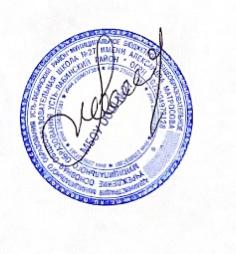 ОТЧЁТо результатах самообследованиямуниципального бюджетного общеобразовательного учрежденияосновной общеобразовательной школы №27имени Александра Матросовамуниципального образованияУсть-Лабинский район                                                                       2021г.СОДЕРЖАНИЕ                               РАЗДЕЛ I. АНАЛИТИЧЕСКАЯ ЧАСТЬ                         1.Общие сведения об образовательной организацииПолное и краткое наименование общеобразовательного учреждения в соответствии с Уставом: муниципальное бюджетное общеобразовательное учреждение основная общеобразовательная школа №27 имени Александра Матросова муниципального образования Усть-Лабинский район (МБОУ ООШ №27).Директор – Лидия Сергеевна ИващенкоЮридический адрес: 352301 Российская Федерация, Краснодарский Усть-Лабинский район ,край, х.Кадухин, Степная,19Фактический адрес: 352301 Российская Федерация, Краснодарский край, Усть-Лабинский район , х.Кадухин, Степная,19Телефон/факс:  8 (86135) 3-98-25 Официальный сайт: mbouoosh27.at.uaЭлектронная почта: school27@ustlab.kubannet.ru Реквизиты образовательной организации: Юридический адрес: 352301 Российская Федерация, Краснодарский край, Усть-Лабинский район , х.Кадухин, Степная,19Почтовый адрес 352301 Российская Федерация, Краснодарский край, Усть-Лабинский район , х.Кадухин, Степная,19 Банк – Южное ГУ Банка России//УФК по Краснодарскому краю г. Краснодарр/с  - 401028109453770000010БИК  - 010349101ИНН  - 2356037381 КПП – 235601001Тел.: 8(86135)3-98-25ОГРН 1022304972128ОКПО   45973728ОКУД  0609564  ОКАТО 03257825005 (х. Кадухин)Общероссийский классификатор территорий муниципальных образований (ОКТМО): 03657425111 (х.Кадухин)Общероссийский классификатор органов государственной власти и управления (ОКОГУ): 4210007 (Муниципальные организации)Общероссийский классификатор форм собственности (ОКФС): 14 (Муниципальная собственность)Общероссийский классификатор организационно правовых форм (ОКОПФ): 75403 (Муниципальные бюджетные учреждения)Учредитель: Администрация Усть-Лабинского района муниципального образования Усть-Лабинский район.Устав: от 14.10.2019 года.Школа является юридическим лицом, осуществляет свою деятельность в соответствии с Законом «Об образовании»  и Уставом (свидетельство о государственной регистрации  от  19.09.2012 г.) Учредители:  Управление  образованием  администрации муниципального образования Усть-Лабинский район, управление по вопросам  земельных отношений  и учета муниципальной собственности администрации муниципального образования Усть-Лабинский районЛицензия на осуществление образовательной деятельности – серия  23Л01 № 000151, лицензия № 04389 от 06 июля  2012 года. Свидетельство о постановке на учет юридического лица в налоговом органе   Серия 23  №007788353 от 08.04.1997 г., ИНН 2356037381, КПП 235601001Свидетельство о государственной аккредитации  -  23А01 № 0000760, регистрационный  номер № 03019 от 06 мая  2014 года. Свидетельство о государственной регистрации права 23АЖ №128587 от 16.11.2009г.Свидетельство о государственной регистрации  права пользования земельным участок 01.08.2008г. серия 23-АД №468686 Филиал, структурные подразделения          НЕТОГРН 1022304972128 от 08.04.1997г.   Программа развития учреждения   принята на 2020-2024г.г. от 29 сентября  2020 года  протокол № 2 заседания  педагогического совета  МБОУ ООШ № 27Свидетельство о государственной  аккредитации основных общеобразовательных программ 23А01 №0000760 от 06.05.2014г.– начального общего образования- основного общего образованияПриказ министерства образования, науки и молодежной политики Краснодарского края от 06.05.2014 года № 1964, свидетельство о государственной аккредитации  23А01 № 0000760).     Помещения школы соответствуют нормам санитарно-эпидемиологической службы и удовлетворяют правилам государственной противопожарной службы, о чем свидетельствуют соответствующие отметки в акте оценки готовности  ОО к началу  2021- 2022 учебного года.    Муниципальное бюджетное  общеобразовательное учреждение  основная общеобразовательная школа №27 имени Александра Матросова  муниципального образования Усть-Лабинский район расположена в 5-и километрах от районного центра, на хуторе, где нет культурно-просветительских, спортивных  учреждений.    МБОУ ООШ № 27 рассчитана на обучение 108 обучающихся. В школе имеются: 12 учебных кабинетов, музейная комната, столовая на 24 посадочных мест, библиотека, спортивный зал, спортивная площадка. В школе работает компьютерный класс (подключен Интернет), 1 интерактивная доска, 2 мультимединых проектора, имеются компьютеры  и ноутбуки в 9 учебных кабинетах школы, в кабинете директора, заместителя директора, библиотеке. МБОУ ООШ № 27 осуществляет образовательный процесс в соответствии с уровнями образовательных программ двух ступеней общего образования:первая ступень – начальное общее образование (нормативный срок освоения 4 года);вторая ступень – основное общее образование (нормативный срок освоения 5 лет).По ФГОС обучаются 1-9 классы.Дополнительное образование – в соответствии с учётом требований ФГОС.Осуществляют учебный процесс 13 педагогов.Из общего числа педагогических работников (13 чел.) имеют высшее образование 10 человек (77 %) и среднее специальное - 3 человека (23%).Имеют стаж работы в  школе:- от 0 до 10 лет- 8 человек- от 10 до 20 лет –2 человека - от 20 до 30 лет и выше – 3 человек Имеют категории:Высшую -1 человекПервую -  0 человек Соответствие занимаемой должности – 3 человекаБез   категории  - 9 человек       Учебно-воспитательный процесс в МБОУ ООШ  № 27 в 2021-2022 учебном году строится на основе классно-урочной системы  в режиме шестидневной рабочей недели в 9 классе и пятидневной -  в 1-8 классах с продолжительностью урока в 1-м классе – 35 минут  в 1-ом полугодии, 40 минут во 2-м полугодии, во 2-9-х классах – 40 минут.     Процесс обучения организуется в одну смену. Начало занятий в 8.40. для  1-9 классов .Деятельность МБОУ	ООШ №27 регламентируется локальными нормативными актами: приказами, Положениями, инструкциями.Список   действующих нормативных локальных актовМБОУ ООШ №27:Положение о порядке организации и осуществления образовательной деятельности по основным общеобразовательным программам.Положение об организации пропускного режима в МБОУ ООШ №27.Положение об организации  приема, перевода и выбытия обучающихся.Положение об Управляющем Совете МБОУ ООШ №27.5.Положение МБОУ ООШ №27  об организации получения основного общего образования в форме семейного образования.6. Положение о ведении, формировании и хранении личных дел обучающихся.Положение о ведении личных карт обучающихся.Положение о ведении классного журнала.Положение о педагогическом Совете МБОУ ООШ №27.Положение о внутришкольном контроле МБОУ ООШ №27.Положение о школьном психолого-медико-педагогическом консилиуме (ПМПК).Положение о конфликтной комиссии.Положение об официальном сайте МБОУ ООШ №27. Положение об индивидуальном обучении на дому. Положение о защите персональных данных. Положение о  системе оценок, формах и порядке проведения текущей  и промежуточной аттестации обучающихся. Положение об ученическом  портфолио – индивидуальной накопительной оценке обучающихся.  Положение о методическом совете школы. Положение о школьном методическом объединении учителей – предметников.  Положение о методическом объединении классных руководителей.  Положение  о методическом дне учителей-предметников.    Положение об аттестации педагогических работников.  Положение о пропусках уроков.  Положение о ликвидации задолженности.  Положение о создании рабочих программ.   Положение о календарно-тематическом планировании.  Положение о рабочей группе по введению ФГОС ООО.  Положение о системе оценок, формах о порядке проведения промежуточной аттестации и переводе обучающихся в условиях реализации ФГОС ООО.  Положение о внеурочной деятельности.  Положение об одаренных детях.  Положение о проверке дневников обучающихся.  Положение о педагогах-наставниках. Положение о библиотеке. Положение о работе с обучающимися , временно отсутствующими на занятиях  ввиду болезни, выздоровевшими обучающимися. Положение о факультативных занятиях.  Положение  о формах получения образования и формах обучения.  Положение о штабе воспитательной работы.  Положение  о классном руководстве.  Положение о кружковой работе.  Положение летней трудовой практике.  Положение о пользовании обучающимися учебниками и учебными пособиями.  Положение о порядке замещения уроков.  Положение о постановке на внутришкольный  учет.  Положение о поурочном плане.  Положение о самообследовании.  Положение о школьном родительском собрании.  Положение о школьных предметных олимпиадах.  Положение о школьной аттестационной комиссии.  Положение об охране труда.  Положение об основных правах обучающихся и мерах их социальной поддержки.  Положение об учебном кабинете.  Положение о рейтинговой оценке профессиональной деятельности учителя.  Положение о школьной форме.  Положение о школьном самоуправления.  Положение о методическом объединении педагогов дополнительного образования.  Положение о работе с обучающимися, периодически отсутствующими  на занятиях без уважительной  причины, и обучающимися, систематически пропускающими занятия.  Положение о совете профилактики.  Положение об организации образования детей с ограниченными возможностями здоровья. Положение о казачьих классах.  Коллективный договор. Должностные инструкции для работников школы.  Положение о системе оценки, формах и порядке проведения                                          текущей и промежуточной аттестации элективных курсов.  Приказы и распоряжения директора школы.  Решения конференции, собрания трудового коллектива, совета школы, педагогического совета, родительского комитета, Управляющего             совета. Локальные акты, отражающие переход на ФГОС (должностные инструкции  учителей, заместителей директора по УВР, ответственного за  ВР). Положение о внутренней  системе оценки качества образования.2.Система управления организацииВ своей деятельности школа руководствуется Федеральным законом «Об образовании в Российской Федерации», законодательством Российской Федерации № 273-ФЗ от 29.12.2012г, нормативными правовыми актами органов управления образованием, Уставом МБОУ ООШ №27, Федеральным и муниципальным законодательством, внутренними приказами, в которых определен круг вопросов о правах и обязанностях участников образовательного процесса.В вертикальной структуре управления школой выделяются четыре уровня:      -  уровень стратегического управления (уровень директора);уровень тактического управления (уровень администрации);уровень оперативного управления (уровень учителей и классных руководителей);уровень самоуправления обучающихся;На каждом из этих уровней разворачивается своя структура органов, которые взаимосвязаны между собой.На первом уровне структуры управления находятся:директор;педагогический совет;управляющий совет школы.На втором уровне структуры управления находятся:административный совет, на его заседаниях рассматриваются вопросы анализа планирования, организации, контроля и регулирования жизнедеятельности школы, выбираются направления совершенствования аспектов управления, закладываются механизмы обновления;методический совет, который помогает администрации школы компетентно и грамотно руководить экспериментальной работой в разных направлениях;малый педагогический совет, который, не имея постоянного состава, созывается для решения определенной проблемы и распускается после. Совет вырабатывает программу действий для решения конкретной педагогической проблемы, основываясь, как правило, на предложениях психолого-педагогического консилиума.На третьем уровне организационной структуры управления находятся:   ШМО учителей математики, физики, информатики –  руководитель Жолобова И.А.   ШМО учителей русского языка, литературы, иностранного языка– руководитель Чикал Н.Н.   ШМО учителей истории, географии, обществознания, кубановедения, биологии, химии –  руководитель Белянова Т.Н.    ШМО учителей начальных классов, ОБЖ, физической культуры, ИЗО, музыки –  руководитель Филатова С.П.    ШМО классных руководителей –  руководитель Безладнов А.А.В целях учета мнения обучающихся и родителей (законных представителей) несовершеннолетних обучающихся в Школе действуют Совет обучающихся и Совет родителей.В школе систематически проводится анкетирование с целью  изучения  мнения  родителей, обучающихся и педагогов об удовлетворенности качеством образовательных услуг, предоставляемых школой, об удовлетворенности организацией  школьного питания, о работе школы по формированию культуры здорового питания.Социально-психологическая служба осуществляла свою работу на основании плана работы, а также Положения о социально-психологической службе. Согласно штатному расписанию в школе работал 1 педагог-психолог и 1 социальный педагог.В школе работает психологическая служба и служба медиации, которая помимо диагностики развития детей и профессиональных личностных возможностей учителей, выявление причин возникновения педагогических проблем, изучения психологического микроклимата в коллективе обучающихся и учителей, оказывает постоянную текущую психологическую помощь учащимся, учителям и родителям;творческие объединения и оперативно-проблемные группы учителей, которые создаются для решения той или иной инновационной задачи.В начале учебного года был составлен социальный паспорт школы. Особое внимание уделялось профилактике правонарушений несовершеннолетними, суицида. Попыток суицида среди обучающихся МБОУ ООШ№ 27 не было.Под особым контролем администрации были мероприятия по профилактике дорожно- транспортных происшествий. Преступлений на территории МБОУ ООШ №27 зарегистрировано не было.По итогам 2021 года система управления Школой оценивается как эффективная, позволяющая учесть мнение работников и всех участников образовательных отношений. В следующем году изменение системы управления не планируется.                       Органы управления, действующие в школе                             Данные о составе администрации:Администрация осуществляет организацию и координацию деятельности ОО в соответствии с Нормативными правовыми актами, регулирующими порядок оказания муниципальной услуги: Федеральный закон от 29.12.2012г. № 273-фз "Об образовании в Российской Федерации"; Федеральный закон от 05.10.1999г. №184-фз "Об общих принципах организации законодательных (представительных) и исполнительных органов государственной власти субъектов Российской Федерации"; Федеральный закон от 05.10 2003г. №131-фз "Об общих принципах организации местного самоуправления в Российской Федерации"; Постановление администрации муниципального образования Усть-Лабинский район «О порядке формирования муниципального задания на оказание муниципальных услуг (выполнение работ) в отношении муниципальных учреждений муниципального образования Усть-Лабинский район и финансового обеспечения выполнения муниципального задания».Согласно муниципальному заданию определен порядок информирования потенциальных потребителей муниципальной услуги: С целью контроля исполнения муниципального задания ежемесячно предоставляется комплектование, один раз в год приказ образовательной организации о переводе обучающихся  в следующий класс,	приказ образовательной организации о результатах выполнения учебных программ учебного плана, приказ образовательной организации о результатах опроса (анкетирования обучающихся, работников, родителей обучающихся), заключение территориальной методической службы о соблюдение требований ФГОС; информация образовательной организации о направлении результатов устранения нарушений.Образовательная деятельность в школе организуется в соответствии с Федеральным законом от 29.12.2012 №273-ФЗ «Об образовании в Российской Федерации» (редакция от 05.01.2019г.), ФГОС начального общего, основного общего образования, СанПиН 2.4.2.2821-10 «Санитарно-эпидемиологические требования к условиям и организации обучения в общеобразовательных учреждениях», основными образовательными программами по уровням, включая учебные планы, годовые календарные графики, расписание занятий. Учебный план 1-4 классов ориентирован на 4-летний нормативный срок освоения основной образовательной программы начального общего образования (реализация ФГОС НОО), 5–9 классов – на 5-летний нормативный срок освоения основной образовательной программы основного общего образования (реализация ФГОС ООО). В 2021 году в школе сформировано 9 классов. На конец 2021 года в школе обучалось 42 обучающихся: на уровне начального общего образования 4 класса, на уровне основного общего образования 5 классов. Обучение проводится в одну смену: С 1 по 8 классы обучаются на основе 5-дневной учебной недели; 9 класс -6-дневной учебной недели. Продолжительность уроков 40 минут. Продолжительность учебного года: 1-й класс - 33 учебные недели; 2-4-й классы - 34 учебные недели; 5-9 классы – 34 учебные недели (не включая летний экзаменационный период). Максимальная учебная нагрузка обучающихся, предусмотренная учебными планами, соответствует требованиям СанПин 2.4.2.2821-10. В школе реализуется очная форма обучения. Продолжительность урока 2-9 классы - 40  минут, 1 класс −35 минут (сентябрь-октябрь 3 урока, ноябрь-декабрь 4 урока);40 минут  (январь-май 4 урока,1 день 5 уроков включая физическую культуру).Перерыв между обязательными и внеурочной деятельностью 45 мин.Количество часов обязательной части учебного плана ОО и части, формируемой участниками образовательного процесса, не превышает недельной образовательной нагрузки.Дополнительные каникулы для 1-х классов 24.02.2021 г. – 01.03.2021 г.    Летние каникулы:1-8 классы –26 мая 2021 года - 31 августа 2021 года9 классы – окончание государственной итоговой аттестации – 31 августа 2021 года                            Динамика численности обучающихсяКоличество обучающихся и вакантных местдля приёма по классам на 31.12.2021 г.В последние годы наметилась тенденция к увеличению количества обучающихся. По сравнению с 2020 годом количество обучающихся увеличилось на 8 человек.Социальный паспорт на 31 декабря 2021 года Уровень показателей социального состава семей обучающихся по многим обозначенным в таблице категориям в 2021 учебном году снизился. В ОУ в системе, планомерно контролируется движение обучающихся и выполнение всеобуча, поддерживается тесная связь с родителями. В рамках деятельности ППМС службы ОУ изучаются социальные проблемы обучающихся, ведется учет и профилактическая работа с детьми из неблагополучных семей и семей, оказавшихся в трудной жизненной ситуации, осуществляется социальная защита детей из многодетных семей. Проводится патронаж  семей МБОУ ООШ №27, консультирование классных руководителей.    МБОУ ООШ №27 ведет образовательную деятельность                                        по направлениям:          Организация внеурочной деятельности обучающихсяОрганизация внеурочной деятельности является неотъемлемой составной частью единого образовательного процесса. Внеурочная деятельность ориентирована на развитие мотивации личности к познанию и творчеству, реализацию дополнительных образовательных программ и услуг в интересах личности, общества, государства. Социальная ценность внеурочной деятельности заключается в том, что личностно- ориентированные подходы, положенные в основу образовательной деятельности, позволяют удовлетворять образовательные и культурные запросы различных категорий детей разного возраста (в том числе социально незащищенных, детей с ограниченными возможностями здоровья, одаренных и других), используя потенциал свободного времени. В 2021 учебном году в школе функционировало 7 объединений. Всего в течение года внеурочной деятельностью было занято 42 обучающихся (100% от общего числа обучающихся, охваченных внеучебной деятельностью).Внеурочная деятельность МБОУ ООШ № 27 для I - IV классов, реализующих федеральный государственный образовательный стандарт начального общего образования 2021 учебный  год.Внеурочной деятельности МБОУООШ № 27 для V–VIII классов, реализующих федеральный государственный образовательный стандарт основного общего образования 2020 – 2021 учебный  год.Обучающиеся, занятые в системе дополнительного образования, охваченные внеурочной деятельностью, принимают, к сожалению, участие в конкурсах,  соревнованиях в основном школьного уровня. Также с пользой для себя и окружающих проводят свой досуг в свободное время учащиеся в спортивном клубе «Единство», в секции «Баскетбол», «Настольный теннис». Работа  организуется и проводится в классных кабинетах, в спортивном зале строго в соответствии с установленным и утвержденным директором школы графиком. График составлен на основании тарификационной ведомости и расписания уроков с учетом санитарно – гигиенических норм.У педагога дополнительного образования имеются программы, КТП, утвержденные директором и согласованные с заместителем директора по УВР; ведутся журналы учета посещаемости занятий. Главной отличительной чертой занятий являются настрой на работу, на конкретный результат, на узнавание нового и получение новых знаний, а не просто на общение. В начале занятий всеми преподавателями ставятся определенные обучающие цели, в конце занятий подводится итог.Беседы с учителями – предметниками и классными руководителями позволяют сделать вывод, что ученики, занимающиеся дополнительно во второй половине дня, более активны в общественной жизни, более коммуникабельны и лучше постигают основы многих наук.Самоуправления и активности участниковвоспитательного процессаОрганизация воспитательного процесса в школе закладывает у подрастающего поколения основы общественных идеалов и ценностей, создает условия, при которых каждый ребенок может научиться делать выбор и осуществлять его в соответствии с нормами, которыми руководствуются школа и общество.Основными идеями, которые легли в основу воспитательной системы школы, являются идеи педагогики гуманизма, сотрудничества, формирования единого воспитательного, развивающего пространства, связь с семьей.Воспитательная система создается и развивается в целях оптимизации условий развития и самореализации личности, как воспитанника, так и педагога.Главной целью воспитательной работы школы являлось: формирование личности с активной жизненной позицией, творческой, информационно грамотной, интегрирующей в себе культурологическое и духовное богатство россиян, способной ориентироваться в микро и макросоциуме, конкурентоспособной на рынке образования и труда, способной создать здоровую семью, способной к постоянному саморазвитию, самосовершенствованию.Исходя из целей и задач воспитательной работы, определены приоритетные направления воспитательной деятельности школы:гражданственно-патриотическое воспитание;духовно-нравственное воспитание;трудовое воспитание;экологическое воспитание;спортивно-оздоровительное;профилактическая работа.               Традиционными мероприятиями в нашей школе являются:Акции: «Мой школьный двор – чистый двор» - участники: обучающиеся 1-9 классов; «Милосердие» (помощь труженикам тыла ВОВ, ветеранам пед. труда, уход за воинскими захоронениями, памятником на территории школы) – участники: волонтерский отряд 9 класса, обучающиеся 1-9 классов (не реже 1 раза в месяц); «Посылка солдату и моряку» - участники: обучающиеся 1-9 классов, (в рамках месячника оборонно-массовой и военно-патриотической работы); «Уроки для детей и родителей»– участники: учащиеся, состоящие на профилактическом учете и их родители; «Безопасная Кубань» (в течение всего учебного года) – участники: обучающиеся 1-9 классов (работа классов в рамках профилактики экстремизма и терроризма); «Ребёнок – главный пассажир» (профилактическая работа с родителями по использованию детских удерживающих устройств и безопасной перевозке несовершеннолетних в транспорте) – участники: родители обучающихся 1-9 классов; «Каникулы-2021» (проведение инструктажей по всем видам безопасности в преддверии летних каникул 2021 г.) – участники: обучающиеся 1-9 классов и их родители;«Георгиевская лента» - участники: обучающиеся; «Внимание! Дети» (краевая акция профилактики ДДТТ); «Чистые берега» (краевая экологическая акция).Тематические линейки:1 сентября – День знаний; 23 января – открытие месячники оборонно-массовой и военно-патриотической работы; 22 февраля – линейка закрытия месячника оборонно-массовой и военно-патриотической работы; 8 мая – День Победы (в онлайн формате); 23 мая – Последний звонок.Мероприятия по профилактике вредных привычек, пропаганде здорового образа жизни (классные часы, внеклассные занятия): «День здоровья»; акция «Неделя здоровья школьников Кубани»; Спортивные соревнования по игровым видам спорта в рамках 14 Всекубанской Спартакиады школьников «Спортивные надежды Кубани»; Беседы ответственного по ВР, социального педагога,педагога-психолога, инспектора ОПДН( по согласованию)Тематические классные часы: Тематические недели, месячники, конкурсы рисунков и стихов: «Неделя осени» (последняя неделя октября); «Неделя профилактики правонарушений» (первая неделя декабря); «Есенинская неделя» (последняя декада 1 четверти);  «Неделя правовых знаний» (вторая неделя марта); «Неделя здорового образа жизни»; «Месячник, посвященный Дню Матери» (ноябрь); «Месячник оборонно-массовой и военно-патриотической работы, посвященный «Дню защитника Отечества» (январь - февраль); «Месячник	профилактики безнадзорности и правонарушений среди несовершеннолетних» (март - апрель); «Месячник, посвященный 76-й годовщине Великой Победы»; «Ломоносовская неделя» (последняя декада ноября).Праздники, посвященные памятным датам:«День знаний» (1 сентября)«День пожилого человека» (1 октября)«День учителя» (5 октября)«День народного единства» (4 ноября)«День матери» (29 ноября)«Новогодние и Рождественские праздники» (с 31 декабря по 10 января )«8 Марта» (5 марта)«Последний звонок» (23 мая) (в онлайн формате).                    ГРАЖДАНСКО-ПАТРИОТИЧЕСКОЕ ВОСПИТАНИЕПоскольку стратегическая цель государства звучит, как построение правового государства и гражданского общества, то, следовательно, важнейшей воспитательной задачей для нашего педагогического коллектива является воспитание патриота и гражданина.Цель гражданско-патриотического воспитания: формирование  социально активной личности гражданина и патриота, обладающей чувством национальной гордости, гражданского достоинства, любви к Отечеству, своему народу и готовностью к его защите.Задачи: развивать гражданственность и патриотизм личности на основе формирования элементов правовой, нравственной, экономической культуры; воспитание любви к родной школе, к отчему краю, к формированию гражданского самосознания, ответственности за судьбу Родины; обогащать социальный опыт личности; помогать личности в самопознании, самоопределении и самосовершенствовании.Формы: участие в муниципальных мероприятиях и мероприятиях города Усть-Лабинска: митинги, парад  Победы, акции, общешкольные мероприятия:система получения знаний на уроках гуманитарного цикла, обществознания, истории и ОБЖ. Работа отряда детской общественной организации «Юные жуковцы». Тематические классные часы, а также рекомендованные МОНиМП Краснодарского края «Еженедельные уроки Мужества». Участие в акции «Милосердие», «Согреем теплом сердца ветеранов».Реализация классных социальных проектов в рамках акции «76 добрых дел для Победы».Мероприятия в рамках месячника оборонно-массовой и военно-патриотической работы. Уход за воинскими захоронениями (могила Неизвестного солдата, и Доской памяти, расположенной на территории школы. Торжественные линейки: День Знаний; Открытия и закрытия месячника оборонно-массовой и военно-патриотической работы.Школьные праздники, онлайн – акции «Все равно скажем спасибо», «Слава ветеранам», «Правнуки победителей».                      ДУХОВНО-НРАВСТВЕННОЕ ВОСПИТАНИЕЦели: развитие чувства прекрасного, любви и интереса к культуре Отечества и к мировой культуре, умения найти свое место в творчестве, массовому участию детей в культурном досуге, создание условий для развития творческих способностей.Задачи: дальнейшее	совершенствование	и	развитие	индивидуальных	творческих способностей обучающихся; развитие	художественного	вкуса,	умения	видеть, понимать, анализировать прекрасное; приобщение к достижениям культуры; эмоциональное развитие; проведение тематических праздников с помощью родителей и детей.Формы: Образовательные экспедиции. Виртуальное посещение музеев, библиотек. Выставки в школьной библиотеке, посвященные праздникам. Для повышения информационной и библиографической грамотности обучающихся проводились библиотечные уроки. Классные часы, встречи с интересными людьми, интерактивные экскурсии.В 2021 году обучающиеся школы принимали участие в следующих конкурсах: Муниципальный этап конкурса «Никто не забыт, ничто не забыто»; Муниципальный	этап	конкурса	«Я –юный экскурсовод»; Муниципальный этап	конкурса	«Кубань – многонациональный край».                                      ТРУДОВОЕ ВОСПИТАНИЕЦели: совершенствование навыка организации коллективного труда, уважение к труду и людям труда, воспитание бережливости, аккуратности, ответственности за результаты труда.Задачи: вооружить обучающихся   основными трудовыми  умениями и навыками; формировать убеждение	в	том,	что	труд	по	самообслуживанию	–это  проявление	принципа справедливости, это способ избежать эксплуатации одного человека другим на бытовом уровне.В рамках этого направления в школе прошли следующие мероприятия: акция «Школьный  двор  –  чистый  двор»  в   течение   2021   года   5   раз   (уборка закрепленных территорий в школе и на территории школьного двора); дежурство  по школе; наведение порядка коло Доски Памяти, расположенной на территории школы, могилы Неизвестного солдата, проведение общешкольных субботников, прохождение летней трудовой практики для обучающихся 5-8 классов.                               ЭКОЛОГИЧЕСКОЕ ВОСПИТАНИЕЦель: повышение экологической культуры обучающихся, вооружение их навыками экономного, бережного использования природных ресурсов, формирование активной гуманной позиции по отношению к природе.Экологическая культура – сравнительно новая проблема, которая остро встала в связи с тем, что человечество вплотную подошло к глобальному экологическому кризису.В рамках этого направления были организованы: акции «Чистые берега», «Каждой  птичке - кормушка», «Парки Кубани».                              ПРОФОРИЕНТАЦИОННАЯ РАБОТАДля обеспечения помощи обучающимся в сознательном выборе профессии учителя- предметники и классные руководители знакомили школьников с различными видами труда и профессиями, изучали склонности, способности и профессиональные интересы обучающихся, консультировали обучающихся по вопросам связанным с продолжением образования и трудоустройства.В течение года велась работа по организации общественно-полезного труда школьников (выполнение общественных поручений, дежурство по школе, генеральные уборки в классе, субботники по наведению порядка на территории школьного двора), также в школе традиционными являются проведение профессиональных проб – Дней самоуправления.Традиционные мероприятия в рамках профориентационного направления:Недели и Дни финансовой грамотности; Тематические классные часы; Библиотечные уроки; Урок правовых знаний; Дежурство по школе и в классах. Конкурс рисунков «Я выбираю безопасный труд». Муниципальный этап Всероссийской олимпиады школьников по предмету «Технология»; Конкурсы декоративно-прикладного творчества.Одним из важных направлений в деятельности школы является профориентационная работа с обучающимися, которая проводится, начиная с начальной школы. В рамках этого направления в школе прошли следующие мероприятия: Оформление информационного стенда по профориентации. Организована наглядная агитация через распространение памяток, брошюр, буклетов с советами по выбору профессии, справочников об учебных заведениях, объявления о Днях открытых дверей в учебных заведениях Краснодарского края, Республики Адыгея и Ростовской области. Действовала развернутая система объединений и секций дополнительного образования детей. Были организованы онлайн - встречи с представителями различных учебных заведений средне-специального и высшего образования (Усть-Лабинский социально-педагогический колледж, Ладожский многопрофильный техникум, Красногвардейский профессиональный лицей, Ейский морской колледж,), которые познакомили выпускников с условиями приема в учреждения, рассказывали об особенностях обучения, познакомили с различными специальностями. Выпускники школы посетили в онлайн формате Дни открытых дверей в Усть- Лабинском социально-педагогическом колледже; На родительских собраниях и классных часах 8-9 классов, во время индивидуальных консультаций классные руководители поднимали вопросы о важности правильного выбора дальнейшего образования детей с учетом требований современного рынка труда.Весь учебный год с ребятами в этом направлении работал школьный педагог-психолог, которая проводила не только диагностическую работу, но и вела тренинговые занятия «Как стать успешным», «Моя будущая профессия».По плану классных руководителей проводились беседы, тематические классные часы, внеклассные мероприятия, а так же индивидуальнее консультации с родителями и обучающимися по вопросам выбора профессии.                      СПОРТИВНО-ОЗДОРОВИТЕЛЬНОЕ НАПРАВЛЕНИЕЦель: Охрана и укрепление здоровья обучающихся, приобщение их к ценностям здорового образа жизни.Задачи: вовлечение в систематические занятия физической культурой и спортом большего количества школьников; расширение и совершенствование знаний, умений и навыков, двигательных, моральных и волевых качеств, приобретённых в процессе обязательных уроков физического воспитания, и на этой основе обеспечение готовности школьников к более качественному усвоению материала учебной программы; формирование умения и привычки самостоятельно использовать доступные средства физического воспитания в повседневной деятельности с целью полезного проведения свободного времени, собственного физического совершенствования и оздоровления; подготовка общественного физкультурного актива школы; формирование организационных навыков у детей и привычки к систематическим занятиям физической культурой и спортом.Важным элементов воспитательного процесса является совместная деятельность обучающегося и педагога. Искусство педагога заключается в том, чтобы избежав диктата, прямого руководства обучающимися, обеспечить активную, самостоятельную, общественно и лично-значимую деятельность по физической культуре, а также воспитание определенных организационных навыков у обучающихся и привычки к систематическим занятиям физической культурой и спортом, воспитание потребности и умения защищать школу в соревнованиях различного уровня.В 2021 году в школе работали  объединения в рамках внеурочной деятельности: «Баскетбол», «Школа безопасности», «Настольный теннис», «Шахматы» - краевой проект. Для обучающихся 1-4 классов была организована секция «Общей физической подготовки» в системе дополнительного образования школы.Выполняя задачу массового привлечения детей и подростков к систематическим занятиям физической культурой и спортом, в школе проводились спортивно-массовые мероприятия: Участие в соревнованиях по волейболу 14-й Всекубанской спартакиады «Спортивные надежды Кубани». Участие в соревнованиях «Президентские состязания». Участие	в соревнованиях «Весёлые старты». В рамках оборонно-массовой и военно-патриотической работы проведены внутришкольные соревнования «А ну-ка, парни!» среди 5-9 классов. Участие во Всероссийской неделе здоровья. Оформление стендов, документации, проведение субботников. Участие в соревнованиях по шахматам. Участие в  соревнованиях по настольному теннису. Внутришкольные  соревнования  по  мини-футболу,  теннису,  волейболу. Организация спортивного досуга на каникулах. Участие в РМО по физической культуре на платформе ZOOM. Оформление сдендов, проведение субботников.   Анализируя в целом воспитательную работу школы в 2021 учебном году можно сказать следующее, что педагогический коллектив грамотно и эффективно выполнял свои функциональные обязанности, целенаправленно вел работу совместно с   родителями   и   общественностью,   что   значительно   повысило   уровень общей культуры и дисциплины обучающихся, их гражданскую зрелость. Все работали по утверждённым планам, которые были составлены с учётом возрастных особенностей учащихся и их интересов, с использованием разнообразных форм деятельности. Задачи, поставленные перед классными коллективами, соответствовали направлению работы школы и вытекали из воспитательных потребностей. Реализация поставленных задач осуществлялась через планомерную воспитательную работу, работу творческих групп, органов ученического самоуправления. Содержание общешкольных дел было направлено на самореализацию учащихся, развитие творческих способностей, формирование общечеловеческих ценностей. Большая часть планируемых мероприятий проводилась в тесном сотрудничестве педагогического коллектива с органами ученического самоуправления. Анализ воспитательной работы в школе основан на результатах изучения эффективности воспитательного процесса по направлениям. Включает в себя мониторинговые исследования и анализ: социума школы; физического развития детей; социальной службы; работы с родителями; методической работы классных руководителей; дополнительного образования детей и общая занятость; самоуправления и активности участников воспитательного процесса; профилактики ДТП; внеклассной работы по физкультуре; воспитания гражданственности и патриотизма; уровня воспитанности; результатов анкет.ПРОФИЛАКТИКА ВРЕДНЫХ ПРИВЫЧЕКИ АСОЦИАЛЬНОГО ПОВЕДЕНИЯЦель: Создание условий для полноценного личностного развития, позитивной социализации, профессионального становления и жизненного самоопределения учащихся в школе, семье и социальном окружении.Основная цель достигается через решение задач:изучение ребенка, выявление психологических, педагогических, правовых и других проблем ребенка и его семьи;помощь ребенку в устранении причин, негативно влияющих на его посещаемость, успеваемость;установление контакта с семьей, побуждение ее к участию в совместной деятельности, организация педагогического просвещения родителей, помощь семье в проблемах, связанных с обучением, воспитанием ребенка;посредничество между личностью обучающегося и школой, семьей, социумом, специалистами социальных служб, ведомственными и административными органами;принятие мер по социальной защите, помощи и поддержки обучающихся, реализация прав и свобод личности;содействие созданию обстановки психологического комфорта и безопасности личности обучающихся в школе, в семье, в окружающей социальной среде;реализацию профилактической программы «Я принимаю вызов» - профилактика употребления наркотических средств и психотропных веществ 5-9 классы. Цель данной программы: формирование у детей социально позитивных установок, устойчивого неприятия противоправного поведения для успешной адаптации в социуме и самоутверждения среди сверстников;организацию работы по коррекционным направлениям: суицидального поведения несовершеннолетних, профилактике жестокого обращения с детьми со стороны родителей (законных представителей) и причин самовольных уходов несовершеннолетних из семей, по профилактике и коррекции девиантного поведения детей и подростков;профилактику асоциального поведения и правонарушений, охрана жизни и здоровья.В рамках мультипроекта «Я – гражданин» и программы «Подросток и закон» педагогический коллектив ведёт работу по профилактике асоциального поведения обучающихся. Мероприятия, направленные на предупреждение совершения противоправных действий учащимися школы, проводились также во исполнение ежегодных планов совместной профилактической работы школы и органов внутренних дел по предупреждению правонарушений и преступлений обучающихся, в том числе связанных с незаконным оборотом и потреблением наркотических средств, экстремизмом и проявлением межнациональных конфликтов, по предупреждению правонарушений обучающихся на объектах железнодорожного и водного транспорта.Согласно статистическим данным показатели школы таковы. В 2021 году преступления обучающимися школы не совершались (в 2019 году - 0, в 2020 году - 0), правонарушения не совершались (в 2019 году – 0, в 2020 - 0). Не было в 2021 году отказных материалов в возбуждении уголовного дела по ст. 24 ч.1 п.2, ст.27 ч.3 УПК РФ (в 2020 году – 0, в 2019 - 0). В 2021 году никто из обучающихся не совершил самовольный уход из дома (в 2019 году - 0, в 2020 - 0).В течение 2021 года на учет в подразделении по делам несовершеннолетних отдела полиции в составе Управления МВД России по Усть-Лабинскому району не был поставлен ни один из обучающихся школы (в 2019 году - 0, в 2020 - 0). На профилактическом учёте в школе – 0 обучающихся (в 2019 году - 0, в 2020 – 0, 2021-1).Профилактическая работа с обучающимися,требующими особого вниманияОсобого внимания требовали к себе обучающиеся, имеющие затруднения в учебном процессе. Зная и учитывая специфику личностно - ориентированного воспитания с «трудными подростками», классные руководители использовали следующие методы воспитания: убеждение, учение, поощрение и наказание, вовлечение в участие различных мероприятий, кружков и секций, рейды в семьи таких детей.Ежедневный контроль успеваемости детей, находящихся на педконтроле показал, что все обучающиеся успевают на «3»,«4».Вывод: Все обучающиеся успевают по предметам. Но не проявляют особого желания учиться. Педагогическому коллективу необходимо взять под контроль данную проблему, работать на мотивацию к обучению.Осуществлялся также и ежедневный контроль за посещаемостью обучающихся, состоящих на различных видах учета (ведется журнал посещаемости).В школе проводится кропотливая работа с подростками, пропускающими занятия даже по уважительной причине: индивидуальные беседы с детьми и их родителями; классные руководители ведут дневники наблюдений за данной категорией детей; проводится работа с администрацией школы. Поведение учащихся данной категории рассматривается на родительских собраниях класса. В течение учебного года данные обучающиеся были приглашены на Совет профилактики совместно с родителями. В течение учебного года были проведены профилактические мероприятия совместно с инспекторами ОПДН. Рассматривались вопросы: «Профилактика курения в классе», «Работа классного руководителя по профилактике неуспеваемости, нарушение дисциплины».                              Реализация Закона № 1539-КЗ.Мониторинг количества обучающихся, задержанных в ходе рейдовых мероприятийС целью профилактики безнадзорности и правонарушений среди обучающихся  в школе разработана система воспитательной работы, в которой имеется  раздел «Профилактика правонарушений». Согласно плану  в рамках реализации задачи по формированию нравственных качеств у учащихся в целях предупреждения и профилактики правонарушений и употребления ПАВ среди детей и подростков в школе  строго отслеживалось посещение обучающимися учебных занятий.Количество обучающих, задержанных за неисполнение    Закона №1539,  в 2020-2021 учебном  году  отсутствуют, что свидетельствует об удовлетворительной  работе в данном направлении классных руководителей, родителей и членов ШВР. Анализ воспитательной работы показал  кропотливую работу по профилактике  и предупреждению правонарушений среди подростков.  Нам надо приложить все усилия,  строить работу по аналогии предыдущего года:Десятый год на базе школы работает  штаб воспитательной работы, в состав которого входят, инспектор ОПДН( по согласованию), медсестра(по согласованию), ответственный по ВР, социальный педагог,педагог-психолог, библиотекарь, учитель ФК. Классными руководителями проводилась  работа в этом направлении  с обучающимися и их родителями .  Классные часы, беседы по профилактике правонарушений, по выполнению Закона Краснодарского края от 21 июля 2008 года № 1539 «О мерах профилактики безнадзорности и правонарушений», употребления ПАВ.Работал  школьный Совет профилактики, на котором рассматривались вопросы профилактики ЗОЖ, постановки обучающихся  на внутришкольный учет, трудоустройство, занятости подростков во внеурочное время; отслеживалась занятость обучающихся в свободное время, в период каникул детей привлекали  к занятиям в кружках дополнительного образования, спортивных секциях.Все обучающиеся, требующие особого внимания, были заняты в кружках и секциях на базе школы.Каждый классный руководитель разрабатывал  план воспитательной работы, обязательно включая воспитательно-профилактические беседы, классные часы, мероприятия. Классные руководители совместно с  администрацией школы, посещали семьи на дому.Общешкольные и классные мероприятия, проводимые во внеурочное время, также способствовали организации детей, уменьшали вероятность совершения ими противоправных действий.Ежегодно, в начале года проводится социальное обследование семей обучающихся, составляются:Списки неполных, многодетных;Списки детей инвалидов;Определяются обучающиеся, требующие особого внимания;На основании полученных данных составляется социальный паспорт школы.Сведения о занятости обучающихся:Работа с родителямиОдной из основных форм работы с родителями остается родительское собрание. На них обсуждались проблемы жизни классного и родительского коллективов. Классный руководитель направлял деятельность родителей. В большинстве своем – это был взаимный обмен мнениями, идеями, совместный поиск.Тематика собраний была самая разнообразная, в старших классах – профориентация, успеваемость, аттестация. В средних – успеваемость, поведение школьников и другое. Важной формой работы с родителями по-прежнему остается деятельность родительского комитета, который вместе с педагогами решает общие задачи. Деятельность родительского комитета школы, в этом году осуществлялась совместно с родительскими комитетами классов. На первом заседании был составлен и утверждён план работы родительского комитета школы, познакомились с положением о родительском комитете. На заседания комитета школы приглашали членов совета профилактики, где решались вопросы воспитания обучающихся (успеваемость, пропуски). Классные родительские комитеты осуществляли мероприятия по укреплению хозяйственной базы школы и созданию в ней санитарно- гигиенических условий. А также, в осуществлении обязательного основного общего образования.Согласно плану руководства осуществлялся контроль над работой с родителями. Протоколы родительских собраний имеются в наличии у всех классных руководителей.4.Содержание и качество подготовки обучающихся.Статистика показателей за 2019–2021 годыВ 2021 году Школа реализует рабочие программы  «Родной язык» и «Родная литература».Школа использует инновационные формы работы:- участие в проекте «Сетевой город»;- участие в проекте «Казачий класс»;- участие в программе «Агрошкола «Кубань».Информационное обеспечение о работе МБОУ ООШ №27 осуществляется через школьный сайт, общешкольные родительские собрания, заседания Управляющего Совета, родительский комитет.Для обеспечения образовательного процесса и любых дополнительных услуг по улучшению качества образования школа осуществляет социальное партнерство со следующими организациями: - Администрация Некрасовского сельского поселения;- Отделение рабочих профессий ГБПОУ «Усть-Лабинский социально-педагогический колледж»;- Культурно-досуговый центр «Некрасовский»;- ГБУ «Некрасовская сельская библиотека»;- Некрасовское казачье общество;- Казачье общество Усть-Лабинского района;- ИП «Т. Г. Маковецкая»;- Некрасовская врачебная амбулатория.Итоги 2021 учебного годаУспеваемость и качество знаний за три года по уровням образования                                     Результаты независимой оценки качестваВ рамках проведения Всероссийских проверочных работ (далее – ВПР) на основании приказа Министерства образования и науки Российской Федерации 2020 года «О проведении Федеральной службой по надзору в сфере образования и науки мониторинга качества подготовки общеобразовательных организаций в 2020-2021 г.» обучающиеся 4-8 классов приняли участие в ВПР.Сводная таблица результатов ВПР по русскому языку (2020 – 2021 учебный год)Сводная таблица результатов ВПР по математике (2020 – 2021 учебный год)Сводная таблица результатов ВПР по истории (2020 – 2021 учебный год)Сводная таблица результатов ВПР по обществознанию (2020 – 2021 учебный год)Сводная таблица результатов ВПР по географии (2020 – 2021 учебный год)Сводная таблица результатов ВПР по окружающему миру ( 2020-2021 учебный год)Сводная таблица результатов ВПР по биологии(2020 – 2021 учебный год)Государственная итоговая аттестацияпо программам основного общего образованияАНАЛИЗрезультатов государственной (итоговой) аттестациипо МАТЕМАТИКЕ за курс основной общей школыв МБОУ ООШ № 27 МО Усть-Лабинский район, 2021 г.Государственная итоговая аттестация выпускников 9-х классов МБОУ ООШ №27 в 2021 году проведена в  установленные сроки и в соответствии с нормативно-правовыми документами федерального, регионального, муниципального и школьного уровней образования.В текущем году была продолжена независимая форма проведения государственной итоговой аттестации обучающихся IX классов в форме ОГЭ.В феврале, обучающиеся 9-х классов сдавали итоговой собеседование по русскому языку в качестве допуска к ГИА. Результаты успешны, все получили «зачёт».До государственной итоговой аттестации были допущены 9 выпускников IX классов (100%).По результатам 2020/2021 учебного года и государственной итоговой аттестации, аттестаты об основном общем образовании получили 100% от общего числа девятиклассников, допущенных до ГИА (2019 г. - 100%, 2020 г. - 100%, 2021 г. - 100%).27.05.2021 года был проведён ОГЭ по МАТЕМАТИКЕ в 9-х классах.ОГЭ проводится в соответствии с Федеральным законом от 29.12.2012№ 273-ФЗ «Об образовании в Российской Федерации».Цель работы — оценить уровень общеобразовательной подготовкипо математике выпускников IX классов общеобразовательных организаций в целях государственной итоговой аттестации выпускников.Работа рассчитана на 235 минут.В КИМах ОГЭ в 2021 году внесены изменения по сравнению с 2020 годом. В рамках усиления акцента на проверку применения математических знаний в различных ситуациях количество заданий уменьшилось на одно за счет объединения заданий на преобразование алгебраических (задание 13 в КИМ 2020 г.) и числовых выражений (задание 8 в КИМ 2020 г.) в одно задание на преобразование выражений на позиции 8 в КИМ 2021 г. Задание на работу с последовательностями и прогрессиями (задание 12 в КИМ 2020 г.) заменено на задание с практическим содержанием, направленное на проверку умения применять знания о последовательностях и прогрессияхв прикладных ситуациях (задание 14 в КИМ 2021 г.). Скорректирован порядок заданий в соответствии с тематикой и сложностью.Максимальный первичный балл уменьшен с 32 до 31.Работа содержит 25 заданий и состоит из двух частей. Часть 1 содержит19 заданий с кратким ответом; часть 2 – 6 заданий с развёрнутым ответом. Из 25 заданий, из которых 19 заданий базового уровня, 4 задания повышенного уровня и 2 задания высокого уровня.Работа состояла из двух модулей: «Алгебра» и «Геометрия». Модуль «Алгебра» содержал 17 заданий: в части 1 — 14 заданий; в части 2 — 3 задания. Модуль «Геометрия» содержал 8 заданий: в части 1 — 5 заданий; в части 2 — 3 задания. В Части 1 работы проверялась базовая математическая компетентность учащихся, когда они должны были продемонстрировать: владение основными алгоритмами, знание и понимание ключевых элементов содержания (математических понятий, их свойств, приемов решения задач и пр.), умение пользоваться математической записью, применять знания к решению математических задач, не сводящихся к прямому применению алгоритма, а также применять математические знания в простейших практических ситуациях. Были предусмотрены следующие формы ответа: с выбором ответа из четырёх предложенных вариантов, с кратким ответом и на соотнесение. Правильное выполнение каждого задания оценивалось 1 баллом.Задания Части 2 модулей «Алгебра» и «Геометрия» были направлены на проверку владения материалом на повышенном уровне. Их назначение – дифференцировать хорошо успевающих школьников по уровням подготовки, выявить наиболее подготовленную часть выпускников, составляющих контингент профильных классов. Все задания требовали записи развёрнутого решения и ответа. Обучающийся, продемонстрировавший умение решить ту или иную задачу, получал 2 балла. В случае если решение содержало 1 несущественный недочет или 1 вычислительную ошибку, выпускник получал 1 балл. Для оценивания работ применялось два количественных показателя: традиционная отметка «2», «3», «4», «5» и рейтинг, максимальное значение – 31 балла.Рейтинг формировался путем подсчета общего количества баллов, полученных обучающимся за выполнение первой и второй частей работы. Таблица № 1Система формирования рейтингаТаблица № 2Связь рейтинга с отметкойМинимальное количество баллов за выполнение экзаменационной работы по образовательной программе основного общего образования в форме ОГЭ по математике, свидетельствующее об освоении образовательной программы основного общего образования – 8 баллов, набранные в сумме за выполнения заданий обоих модулей (из них за выполнение заданий модуля геометрия не менее 2 баллов).Экзаменационную работу по математике 27.05.2021 г. выполнял 1 девятиклассник, что на 4 человек меньше, чем на ОГЭ – 2020г. Экзаменационные работы всех выпускников края проверялись Региональной Экзаменационной Комиссией.В 2021 году в МБОУ ООШ № 27 к ГИА по математике была допущена 1 девятиклассница, т.е. 100 % обучающихся 9 класса.  Выпускница имела годовые оценки «3» и по алгебре и по геометрии. При подготовке к ГИА была нацелена на выполнение заданий части 1 экзаменационной работы. В период подготовки при  выполнении тренировочных работ  показывала нестабильные результаты: от 2 до 13 баллов в целом за работу, при этом набирая от 0 до 4 баллов в модуле «Геометрия». В 14 работах из 28 выполненных смогла набрать не менее 8 баллов (из них не менее 2 – по геометрии). В ходе выполнения экзаменационной работы обучающаяся получила оценку «3», подтвердив годовые отметки по математике. Качество по школе составило 0%, районный показатель – 25,8%.  Средний тестовый балл по школе – 10, что ниже среднего по району на 0,1 баллов.Средний балл ОУ по результатам ОГЭ 2016-2021Рейтинг ОУ по результатам тестового баллаРезультаты выполнения заданий модуля «Алгебра»:задания №№ 1, 2, 3, 6, 7, 9, 10 – экзаменующаяся выполнила верно. Допустила ошибки:№ 4 (с кратким ответом) – из блока практико-ориентированных заданий. В ходе подготовки не удалось добиться положительной динамики при выполнении задания. На экзамене с данным заданием справились 50% выпускников района.№ 5 (с кратким ответом) – нужно было вычислить по готовому рисунку радиус окружности. В ходе подготовки с данным заданием не справлялась, часто не приступала к выполнению. На экзамене с заданием справились 34% выпускников района.№ 8 (с кратким ответом) – задание на преобразование алгебраических выражений. Данная тема вызывала затруднения в ходе изучения в 8 классе, не выполняла при подготовке к экзамену. С заданием справились 54% выпускника района.№ 11 (с кратким ответом) – задание по теме «Функции». Не отработала теоретический материал, не справлялась в ходе подготовки к экзамену. С заданием справились 46% выпускников района.№ 12 (с кратким ответом) – надо было найти центростремительное ускорение. С заданием справились 54% выпускников района.№ 13 (с выбором ответа) – квадратное неравенство. Неплохо решала в 9 классе при изучении темы. Но при решении тренировочных работ часто делала ошибки из-за невнимательности. На экзамене с ним справились 46% учащихся. № 14 (с кратким ответом) – по теме «Последовательности. Прогрессии». На ОГЭ задание  выполнили только 12% учащихся района.Результаты выполнения модуля «Геометрия»: задания № 15, 17 и 18 выполнила верно.Допустила ошибки:№ 16 (с кратким ответом)– по теме «Окружности. Вписанные и описанные треугольники». На ОГЭ с заданием справились только 30 % выпускников района.№ 19 (с кратким ответом) – выбор верных утверждений. Задание выполнили только 41% выпускников района.Выпускнице удалось набрать необходимое количество баллов для преодоления порога и подтвердить на экзамене годовые отметки. Однако считаю, что количество набранных баллов экзаменующейся связано не только с её несерьёзным отношением к подготовке, низкой мотивацией, но и вызвано рядом не зависящих от неё причин: 1) администрацией школы не была организована замена заболевшего учителя в начале 3 четверти;2) лечение в стационаре обучающейся в 4 четверти и вынужденный переход на дистанционное обучение по состоянию здоровья;3) администрация школы не обеспечила замену уволенному учителю квалифицированным специалистом в конце учебного года.Анализируя школьные результаты ОГЭ, можно сделать вывод о том, что причинами невыполнения заданий являются:недостаточная вычислительная культура;недостаточный уровень усвоения материала важных разделов курса математики основной школы;слабая мотивация;неумение применять известные алгоритмы в измененной ситуацииПланируется при подготовке учащихся к ГИА – 2022 по математике:1)  усилить практическую направленность обучения,2)  осуществлять индивидуальный подход в подготовке обучающихся, 3)  проанализировать результаты ГИА-21 вместе с обучающимися, 4)  выявить «проблемные» темы,  работать над ликвидацией пробелов в знаниях.Успеваемость составила100% Качество – 0 %. Необходимо:Изучить материалы методического анализа.Проанализировать результаты государственной итоговой аттестации-2021 года, сравнить школьные результаты с результатами экзамена по математике. Выявить проблемы, затруднения, причины низких показателей по некоторым заданиям, сравнить их с районными, и определить собственный регламент работы по позитивному изменению результатов. Выделение «проблемных» тем позволит скорректировать индивидуальную подготовку к экзамену.Необходимо проанализировать и пересмотреть собственный опыт в обучении школьников математике с учетом полученных результатов. Продолжать внедрения в практику личностно-ориентированного подхода в обучении, который позволит усилить внимание к формированию базовых умений у тех обучающихся, кто не ориентирован на более глубокое изучение математики, а также обеспечить продвижение обучающихся, имеющих возможность и желание усваивать математику на более высоком уровне.Организовать уроки обобщающего повторения по алгебре и геометрии для обобщения знаний, полученных за курс основной школы. Применять «Технологию подводящих задач» в работе с обучающимися для преодоления «порога успешности», которая поможет при повторении учебного материала как на уроках, так и на дополнительных занятиях.Систематически на каждом уроке использовать устные задания для решения простых задач, которые являются опорными для решения более сложных заданий. Регулярная поддержка уровня вычислительных навыков учащихся (например, с помощью устной работы на уроках, индивидуальных карточек, математических диктантов и др.) позволит им успешно выполнить задания, избежав досадных ошибок, применяя рациональные методы вычислений.В преподавании уроков геометрии обращать внимание на усвоение фундаментальных метрических формул, а также свойств основных планиметрических фигур с обязательным доказательством изучаемых теорем.Активно использовать эффективные технологии обучения, обеспечивающие разноуровневый и индивидуальный подход, обобщение и систематизацию знаний и умений.Выделить «проблемные» темы у каждого ученика и работать над ликвидацией пробелов в знаниях и умениях обучающихся по этим темам с использованием диагностических карт класса и индивидуальных карт, что необходимо для системной подготовки к ГИА. Систематически вести мониторинг проверочных работ слабоуспевающих детей для выявления проблемных тем и определения уровня отработки блоков тематических заданий.Обратить внимание на работу с сильными обучающимися. Это гарант повышения среднего балла по классу. При подготовке хорошо успевающих обучающихся к экзамену следует больше внимания уделять решению многошаговых задач и составлению плана решения задачи и грамотного его оформления, проводить разбор методов решения задач повышенного уровня сложности, проверяя усвоение этих методов на самостоятельных работах и дополнительных занятиях. При оформлении графических заданий с параметрами необходимо обучать обучающихся правильному построению графиков (с составлением таблиц, контрольных точек и т.д), а также анализу параметров с объяснением всех шагов решения;Необходимо усилить практическую направленность обучения, включение соответствующих заданий «на проценты», пропорцию, таблиц, текстовых задач с построением математических моделей реальных ситуаций, практико-ориентированных геометрических задач в соответствии с изучаемыми темами, которые помогут обучающимся применить свои знания в нестандартной ситуации.Использовать тестирования в режиме онлайн, которые способствуют повышению стрессоустойчивости обучающихся.Включать в тематические контрольные и самостоятельные работы задания в тестовой форме, соблюдая временной режим, что позволит обучающимся на экзамене более рационально распределить свое время.Проводить дополнительные занятия во внеурочное время, а также скорректировать планы уроков с включением в работу специально подобранных карточек по повторению учебного материала к определенному уроку и обращения к ранее изученному в процессе освоения нового материала, что позволит ликвидировать пробелы в знаниях обучающихся.Проводить регулярную работу по повышению уровня вычислительных навыков обучающихся (действия с рациональными числами, степенями, корнями) с помощью устной работы на уроках, индивидуальных карточек, математических диктантов, что позволит им успешно выполнять задания, избежав досадных ошибок, применяя рациональные методы вычислений.Использовать материалы сайта http://fipi.ru ФГБНУ «ФИПИ» для ознакомления обучающимися с заданиями открытого банка ЕГЭ и планомерной подготовки к итоговой аттестации по математике.Использовать видеоматериалы, в частности записи вебинаров, проводимых преподавателями кафедры математики и информатики и учителями математики, которые размещены на «МедиаВики Краснодарского края», на сайте ГБОУ ИРО Краснодарского края www.iro23.ru поможет при изучении соответствующих тем или при обобщающем повторении курса математики.АНАЛИЗрезультатов государственной (итоговой) аттестациипо  русскому языку  за курс основной общей школыв МБОУ ООШ № 27 МО Усть-Лабинский район, 2021 г.На основании Положения о государственной итоговой аттестации выпускников ОУ РФ разработан план подготовки к государственной итоговой аттестации выпускников. В соответствии с планом, работа велась по следующим направлениям: организационные вопросы, работа с педагогическим коллективом, работа с родителями, работа с обучающимися.Нормативно-правовая базапо организации и проведению ОГЭ  в 2020-2021 годуВ своей деятельности по подготовке и проведению государственной итоговой аттестации администрация школы и педагогический коллектив руководствуются нормативно-распорядительными документами федерального, регионального, школьного уровней. Данные документы систематизированы и оформлены в папки по уровням прохождения информации. Папки с документами федерального, регионального, муниципального, школьного уровней пополнялись в соответствии с их поступлением. Все нормативно-распорядительные документы рассматривались на совещаниях различного уровней, родительских собраниях, собраниях с обучающимися. В сентябре 2020 г. был утвержден план мероприятий по подготовке и проведению государственной итоговой аттестации выпускников в 2020 – 2021 учебном году, включивший в себя как организационные, так и инструктивно–методические и контрольные мероприятияИнформационное обеспечениеИнформирование родителей и обучающихся об источниках получения информации по подготовке и проведению государственной итоговой аттестации выпускников проходила через родительские и ученические  собрания, где они знакомились с перечнем нормативно-правовой документации, методическими рекомендациями. Протоколы родительских и ученических собраний содержат дату проведения, тематику, список участника и его подпись. Проводились индивидуальное консультирование учителей, родителей и учащихся по вопросам государственной итоговой аттестации. В помощь выпускнику, родителям, учителям оформлены стенды в рекреации школы и в учебных кабинетах со следующей тематикой:Положение о государственной итоговой аттестации выпускников ОУ РФ.График консультаций по учебным предметам.Расписание экзаменов.Психологические рекомендации выпускникам по подготовке к экзаменам.Содержание информационных стендов доступно для восприятия участников образовательного процесса и обновлялось в зависимости от поступления новой информации.В течение учебного года: проводились краевые и муниципальные  диагностические работы по русскому языку и математике, предметам по выбору. Итоги рассмотрены на заседании школьных методических объединений;в конце каждой четверти проводился контроль за прохождением программного материала по предметам учебного плана;ежемесячно проводилась проверка за состоянием ведения классных журналов;постоянно в поле зрения находилась успеваемость и посещаемость учащихся 9-го класса. С целью предупреждения неуспеваемости, пропусков учебных занятий без уважительной причины, проводились индивидуальные беседы с родителями и обучающимися;посещались уроки русского языка и математики с целью контроля за качеством обучения обучающихся;проводились дополнительные занятия по обязательным предметам и по предметам по выбору для сдачи экзаменов по утверждённому графику;учителями – предметниками велись диагностические карты на каждого обучающегося с целью контроля за знаниями обучающихся по отдельным темам.Формы проведения государственной итоговой аттестациивыпускников в 2021 годуВ соответствии с Порядком проведения  государственной итоговой аттестации по образовательным программам основного общего образования (утверждено приказом Министерства образования и науки Российской Федерации (Минобрнауки России) от 25 декабря 2013 г. N 1394 г. Москва)  выпускники IX классов сдавали  обязательные экзамены по русскому языку и математике. Экзамены по другим учебным предметам: биологии, географии, обществознанию обучающиеся  сдавали  по своему выбору.       Государственная итоговая аттестация проходила в форме основного государственного экзамена. 5 выпускников сдавали экзамены в форме основного государственного экзамена.Анализрезультатов   ОГЭ - 9 по РУССКОМУ ЯЗЫКУ в 2020 – 2021  учебном годуДата   – 28.05. 2021 г.                          Количество  обучающихся  9 – а класса – 1 человек  (учитель Чикал Н.Н.)Отсутствовали: -0 человек.Качество составило  - 100%, успеваемость  - 100%Средний балл по Усть-Лабинскому району составил 23,7, по школе 27 баллов.За 2018-18,5 б. (выше краевого18,3, выше районного15,95), за 2019-17 б.( выше краевого, выше районного16,5), за 2021-10 б.( по району 10,1),На выполнение работы давалось 3ч.55 минут. Экзамен по русскому языку  состоял из Написание сжатого изложения по тексту. Положительную  отметку   получил 1 ученик - 100 % обучающихся. 9-а  «4» -1 (100%).  Сжатое изложение предполагает наличие высокого уровня сформированности целого ряда коммуникативных умений. На основе аудирования исходного текста школьник создаёт собственное речевое высказывание. При этом важно адекватно воспринять замысел автора, выделить основную и периферийную информацию, зафиксировать все микротемы исходного текста, подвергнуть текст оптимальной компрессии без смысловых потерь. Кроме того, ученик должен помнить о соблюдении комплекса языковых норм при написании изложения.	Анализ полученных результатов показывает, что обучающийся успешно справились с этой частью работы. Он показал понимание основной мысли текста, представил все микротемы исходного текста в созданных ими высказываниях.Максимальное количество баллов, которое мог получить экзаменуемый за выполнение всей экзаменационной работы – 33 балла.Шкала пересчета первичного балла за выполнение экзаменационной работы в отметку по пятибалльной шкале:Результаты  работы по русскому языку  в 9-м  классе отражены в таблицеПолучили неудовлетворительные оценки:9-а– 0Мониторинг выполнения заданий показал, что задание выполнено обучающимися 9-а класса слабо.                                          Анализ выполнения С первым заданием (ИК1 - Содержание изложения) справились  все девятиклассники. Однако уровень орфографической грамотности в 9-а кл. -40%, очень низкий пунктуационной уровень (9-а – 40%).С заданием (ИК2 - Сжатие исходного текста) справились 1 учащихся - 100 %.Задание  (ИК3 -Смысловая цельность, речевая связность и последовательность изложения) было выполнено  выпускниками - 80 %.Затруднения при написании изложения вызвали задания по пунктуации:- Сложное предложение с разными видами связи; тире в БСП; обособленные обстоятельства ; обособленные уточняющие члены предложения.Выделить правильно микротемы в изложении не все смогли девятиклассники.Анализ основных ошибок 2. Вторая часть экзаменационной работы включала тестовые задания. Задания второй части предполагали краткий ответ на вопросы по смысловому анализу, умению выделить полный и правильный ответ из предложенных фрагментов; определению изобразительно-выразительного средств; проверку знаний по орфографии (правописание приставок и суффиксов); умению находить синоним к разговорному или книжному слову из исходного текста. Несколько заданий по разделам синтаксиса и пунктуации были также включены во вторую часть экзаменационной работы, которая была направлена на проверку лингвистической компетенции выпускников основной школы. Задания выполнены на высоком уровне.Третья часть работы в формате ОГЭ представляла собой написание сочинения по выбору обучающегося (9.1 - на лингвистическую тему, 9.2 – по фразе или концовке исходного текста, 9.3 – на морально-этическую тему).Написание сочинения предполагает высокий уровень обученности и сформированность комплекса специальных речевых умений обучающихся. По критериям задания 9.1 определялось знание терминов школьной лингвистики, правильное понимание тезиса сочинения-рассуждения в форме лингвистического высказывания известного писателя или учёного-филолога и умение аргументировать тезис примерами из текста. Критерии задания 9.2 были направлены на проверку смыслового понимания фразы или финала текста и умение подкрепить его цитатами из прочитанного текста. По критериям задания 9.3 проверялось умение дать определение понятия из нравственно-этической и эстетической сферы (например, милосердие, дружба, доброта, человечность, материнская любовь, взаимовыручка, драгоценные книги, жизненные ценности, настоящее искусство и др.), а также способность подбирать в подтверждение тезиса убедительные аргументы из жизненного или читательского опыта экзаменуемого. Проверка экзаменационных работ показала, что более трудными для выпускников оказались умения, проверявшиеся по критерию СК1 (подбор аргументов) – 2б. (обоснованный ответ на вопрос, понимание смысла фрагмента текста, толкование понятия) из трёх возможных баллов. Чуть выше результат по критериям СК2 (подбор аргументов) – 2 балла из 3-х возможных и СК3 (смысловая цельность, речевая связность и последовательность изложения собственных мыслей) – по 1 из двух максимальных баллов.  По критериям СК4 (композиционная стройность, завершённость, наличие обобщения и вывода в сочинении) были получены более высокие результаты – 2б. из двух максимальных баллов. Таким образом, становится ясно, что умение создавать аргументативные тексты по требованиям ОГЭ  требуют пристального внимания учителя. Подбор аргументов для сочинений 9.1 и 9.2 базируется на качественном чтении исходного незнакомого текста, а для сочинения 9.3 – на эрудиции и зрелости мысли выпускника основной школы. Поэтому формирование комплекса навыков изучающего, многократного, аналитического чтения – это сквозная задача каждого урока русского языка и литературы, решение которой влияет на уровень всех предметных компетентностей школьников и его практическую грамотность.Практическая грамотность на экзамене по русскому языку в формате ОГЭ складывается из суммы баллов, полученных учащимися за написание изложения и сочинения-рассуждения по пяти критериям, каждый из которых предполагает максимальную оценку в 2 балла (всего 10 баллов). Во время проверки экзаменационных работ экспертами  учитывались: «Методические материалы для председателей и членов региональных предметных комиссий по проверке выполнения заданий с развернутым ответом экзаменационных работ ОГЭ 2021 года», разработанные специалистами Федерального института педагогических измерений под редакцией И.П. Цыбулько, в том числе, квалификация ошибок; особенности современных норм правописания, кодифицированные в справочниках и словарях; Положение о грубых, негрубых и однотипных ошибках, а также сопоставление количества слов и допущенных ошибок в развёрнутых ответах обучающихся. Во время экзамена, согласно инструкции, выпускники имели право пользоваться орфографическим словарём, что способствовало сохранению положительной динамики по грамотности.В целом результаты по критериям грамотности   остались на прежнем уровне. Вместе с тем наблюдается тенденция к повышению уровня пунктуационной грамотности, что очень важно с учётом опубликованных и апробированных перспективных моделей ОГЭ по русскому языку. Общая отметка «4» за экзаменационную работу по инструкции выставляется только в том случае, если учащийся набрал без учёта фактической грамотности по критериям ГК1-ГК4 не менее четырёх баллов. Чтобы получить отметку «5», выпускник должен был получить не менее шести баллов по тем же критериям (орфография, пунктуация, грамматика, речь). Данные требования показывают, что высокий уровень языковой компетентности выпускников основной школы имеет большое значение для их итоговой аттестации.Типичные ошибки в сочинении:С1К1 – неумение рассуждать по выбранной теме рассуждения – 0 ч.- 0%С1К2 – неумение приводить как свои аргументы, так и из текста – 0 ч.-0%С1К3 – смысловая цельность, речевая связность и последовательность сочинения  – 1 ч.-20%С1К4-несоблюдение норм построения текста, композиционной стройности. Неумение формулировки выводов, т.е. завершенность работы – 0 ч.- 0%  Уровень орфографической грамотности у обучающейся составляет  80%,При оценке грамотности учитывался объём изложения. Общие нормативы  применялись при проверке и оценке изложения, объём которых составлял не менее 70 слов.  Если объём изложения составлял не менее70 слов, то по каждому критерию ставился  1 балл. Среди критериев грамотности самый низкий процент обучающиеся показали по пунктуации. Чуть выше уровень знаний по орфографии.  Несколько лучше результат по речевой грамотности. На сравнительно высоком уровне оказались показатели по грамматике. Лучший результат получен по фактической точности речи. 	Сравнительно низкие показатели по критериям ГК1 и ГК2 позволяют говорить о том, что отработка навыка грамотного письма при создании  собственного текста по-прежнему остается  проблемой в практике преподавания русского языка: в работе содержит  небольшое количество орфографических и пунктуационных ошибок. Это обстоятельство и не привело к снижению общей отметки за контрольную работу (изложение) у обучающейся, которая набрала необходимое количество баллов за грамотность, чтобы получить итоговую отметку «4».Рекомендации: Проанализировать результаты данной работы по русскому языку,  отработать и выстроить систему рассредоточенной подготовки обучающихся к итоговой аттестации в формате ОГЭ с учетом полученных результатов и трудностей, провести корректировку календарно-тематического планирования для отработки заданий, которые показали слабый процент качества.  Ознакомить каждого обучающегося с требованиями к уровню подготовки выпускника основной школы по русскому языку. Осуществлять отработку западающих заданий за счет четкой организации урока: определения структуры, форм и видов работы с учащимися, уплотнения и отбора материала, введения компьютерных технологий.Продолжить работу над развитием речемыслительных способностей обучающихся на основе формирования умения владеть всеми видами речевой деятельности: адекватно и полно воспринимать информацию текстов, переданных в устной и письменной форме, создавать собственные речевые высказывания.  Реализовать комплексное обучение видам речевой деятельности: слушанию, чтению и письму.Как можно чаще практиковать для отработки соответствующих навыков написание  сжатого изложения на основе аудиозаписи.Разнообразить упражнения, способствующие повышению уровня всех видов практической грамотности школьников. Использовать при подготовке обучающихся к экзамену материалы открытого банка заданий ГИА-9, опубликованные на официальном сайте ФИПИ.Учителю необходимо уделить повышенное внимание «слабым» обучающимся, чтобы повысить их уровень языковой и коммуникативной компетенцииПобедители и призёры олимпиадВ 2021 году в школе проходил 1 тур Всероссийской олимпиады школьников по следующим предметам (количество участий): Математика, Немецкий язык, Биология ,Русский язык, География, История, Физика, Литература, Обществознание, Химия,Экология, Информатика, Технология , Физическая культура.  Итого – 92% обучающихся. В 2021 учебном году количество победителей и призёров по школе составило (0 человек). Педагогическому коллективу необходимо  улучшить подготовку школьников к олимпиаде.Перспектива деятельности ОУ по повышению качества участияобучающихся в олимпиадах, конкурсах, соревнованиях, смотрах:-разработка программы работы с одаренными детьми и высокомотивированными на учебу;-целенаправленная деятельность по повышению учебно-познавательной мотивации обучающихся в учебной и внеучебной деятельности посредствам современных технологий, лабораторного и цифрового оборудования;-повышение уровня методической поддержки педагогов-предметников посредствам мотивации их участия в различных семинарах–практикумах, вебинарах, курсах повышения квалификации, конференциях по вопросам организации научно- исследовательской, проектной деятельности обучающихся;-продолжение деятельности по повышению уровня физической активности и здорового образа жизни среди обучающихся ОУ через популяризацию спортивно- массовых мероприятий различного уровня.5. Востребованность выпускников6.Внутренняя система оценки качества образованияВ школе утверждено положение о внутренней системе оценки качества образования. По итогам оценки качества образования в 2021 году выявлено, что уровень метапредметных результатов соответствуют среднему уровню, сформированность личностных результатов средняя.В школе сложилась система внутренней оценки качества образования, которая включает:входные контрольные работы;четвертные контрольные работы;комплексные работы для обучающихся;индивидуальные занятия с детьми, имеющими различный уровень успешности (одаренные дети; обучающиеся, имеющие учебные затруднения);промежуточная аттестация обучающихся 2-8 классов; мониторинг знаний для обучающихся 9 классов.По результатам анкетирования 2021 года выявлено, что количество родителей, которые удовлетворены качеством образования в школе – 92 процентов, количество обучающихся, удовлетворенных образовательным процессом – 88 процентов                7.Кадровое обеспечение и методическая работаНа период самообследования в школе работают 12 педагогических работников, из них 0 – внутренних совместителей. Из 12 педагогических работников 8 человек имеют высшее образование, 3 человека имеет среднее профессиональное образование, 1 из них обучается в вузе. В целях повышения качества образовательной деятельности в школе проводится целенаправленная кадровая политика, основная цель которой – обеспечение оптимального баланса процессов обновления и сохранения численного и качественного состава кадров в его развитии, в соответствии потребностями школы и требованиями действующего законодательства.Основные принципы кадровой политики направлены:на сохранение, укрепление и развитие кадрового потенциала;создание квалифицированного коллектива, способного работать в современных условиях;повышения уровня квалификации персонала.Оценивая кадровое обеспечение образовательной организации, являющееся одним из условий, которое определяет качество подготовки обучающихся, необходимо констатировать следующее:образовательная	деятельность в школе обеспечена квалифицированным профессиональным педагогическим составом;в школе создана устойчивая целевая кадровая система, в которой осуществляется подготовка новых кадров из числа выпусников Усть-Лабинского колледжа;кадровый потенциал школы динамично развивается на основе целенаправленной работы по повышению квалификации педагогов.Решению вопросов образовательного процесса способствовал творческий потенциал педагогического коллектива. Школа укомплектована высококвалифицированными педагогическими кадрами. Характерной чертой нашей жизни и работы вот уже в течение ряда последних лет является стабильность и приход в школу молодых кадров. Педагогических работников – 12 человек (12 учителей, из них 1 педагог дополнительного образования, 1 психолог (0,25 ст.), 1 социальный педагог (0,25 ст.).Школа укомплектована педагогами в неполном объеме,  вакансии выставлены в ЦЗ –учитель физики, информатики, На штатной основе работают 100% педагогов. Результаты аттестацииДоля педагогов имеющих базовое образование, соответствующее преподаваемым дисциплинам- 100%.Преподавателей, имеющих ученые степени и звания нет.В школе работают 3 молодых учителя, организована работа по оказанию молодым специалистам методической помощи.Публикации о проведенных мероприятиях размещены на сайте образовательной организации.Собственный педагогический опыт учителя МБОУ ООШ №27 Чикал Н.Н., представлен на школьном сайте школы в разделе «Аттестация педагогических работников» Чикал Н.Н.    https://school27.uoustlab.ru/item. Методическая работа.Опираясь, на поставленные образовательные задачи, педагогический коллектив МБОУ ООШ № 27 в 2021 году продолжил работать над методической темой «Совершенствование  качества  образования,  обновление  содержания  и  педагогических технологий в условиях реализации ФГОС».Цель методической работы:повышение профессионального мастерства педагога и его личностной культуры для достижения стабильно положительных результатов образовательного процесса и принципиально нового качества образования.Задачи:– знакомить педагогов с достижениями педагогической науки и практики, с новыми педагогическими технологиями и методиками как средствами достижения нового качества образования;– организовать систему методической работы с педагогами с целью развития педагогического творчества и самореализации инициативы педагогических кадров;– формировать способность педагогов к рефлексивной деятельности как основу для анализа собственной педагогической деятельности и определения путей решения выявленных проблем;– выявлять, обобщать и распространять передовой педагогический опыт обучения и воспитания по вопросам эффективной работы с одарѐнными детьми.Ведущие аспекты методической работы:Аналитическая деятельность:– мониторинг профессиональных и информационных потребностей учителей;– изучение и анализ состояния результатов методической работы, определение направлений еѐ совершенствования;– создание базы данных о педагогических работниках;– выявление затруднений дидактического и методического характера в образовательном процессе;– сбор и обработка информации о результатах учебно-воспитательной работы школы; – изучение, обобщение и распространение передового педагогического опыта.Информационная деятельность:– формирование банка педагогической информации;– ознакомление педагогического коллектива с новинками методической литературы на бумажных и электронных носителях;– создание медиатеки современных учебно-методических материалов;– ознакомление педагогических работников с опытом инновационной деятельности учителей района и области.Консультационная деятельность:– организация консультационной работы для учителей - предметников по вопросам методической работы;– организация консультационной работы учителей, участников различных конкурсов профессионального мастерства, конференций;– популяризация и разъяснение программ развития образования федерального, регионального и муниципального уровня;– консультирование педагогического коллектива школы по различным вопросам образования.Организационно – методическая деятельность:– изучение запросов, методическое сопровождение и оказание практической помощи учителям в период подготовки к аттестации, в межаттестационные и курсовые периоды;– прогнозирование, планирование и организация повышения квалификации и профессиональной подготовки учителей, оказание им информационно-методической помощи в системе непрерывного образования;– организация работы школьных предметных ШМО;– методическое сопровождение подготовки учителей школы к проведению ОГЭ;– подготовка и проведение конкурсов и фестивалей профессионального педагогического мастерства;– участие в организации и проведении конференций исследовательских работ обучающихся школы.   Для учителей школы стали традиционными отработанные формы методической работы, которые позволяют решать проблемы и задачи, стоящие перед школой: тематические педагогические советы;методические объединения учителей;работа учителей над темами самообразования;открытые уроки;мониторинг учебных достижений;предметные олимпиады;изучение нормативно-правовых документов органов образования, направленных на совершенствование учебно-воспитательного процесса;организация исследовательской деятельности обучающихся;консультации по организации и проведению современного урока;организация работы с одаренными детьми;разработка методических рекомендаций в помощь учителю по ведению школьной документации, по организации, проведению и анализу современного урока;организация и контроль курсовой системы повышения квалификации.   В соответствии с поставленными целями и задачами, методическая работа осуществлялась по следующим направлениям:обеспечение условий для непрерывного совершенствования профессионального мастерства учителя с целью достижения современного качества образования в условиях реализации ФГОС;информационное обеспечение образовательного процесса;обеспечение внеклассной работы по учебным предметам;совершенствование методов отслеживания качества образования;работа над повышением профессионального имиджа учителя и школы.   Действующая модель методической службы МБОУ ООШ №27 решает задачи организации целенаправленной деятельности педагогического коллектива по переводу педагогических процессов школы в целом в новое, более высокое качественное состояние, стимулирующее развитие личности учителя и ученика.Традиционными формами методической работы в школе стали семинары. С целью внедрения передового опыта и современных технологий обучения были проведены практические занятия на темы:Чикал Н.Н.– «Современный урок как фактор формирования положительной мотивации к подготовке ВПР».Неводова А.В.- «Активизация познавательной деятельности и исследовательской культуры на уроках русского языка».Жолобова И.А.– «Решение наглядно-действенных задач на уроках математики».Образцов В.А.– «Формирование читательской самостоятельности младших школьников через умения и навыки работы с книгой на уроках по ФГОС».Филатова С.П.– «Развитие логического мышления на уроках математики».Иващенко Л.С.– «Здоровьесберегающие технологии во время учебного процесса».Особое внимание в методической работе школы хотелось бы уделить совершенствованию форм и методов организации урока. В течение года администрация школы посещала  уроки и внеклассные мероприятия. Основные направления посещения и контроля уроков: формы и методы, применяемые на уроках, активизация познавательной деятельности обучающихся, состояние преподавания предмета, применение разноуровневого обучения, дозировка домашних заданий, использование средств ИКТ. Посещение уроков в 9 классах с целью подготовки обучающихся к государственной (итоговой) аттестации. Посещение уроков в 5 классах - по определению степени адаптации обучающихся на второй ступени обучения.  Уроки отличались творческим подходом учителей, высоким уровнем мотивации обучающихся. Предложенные варианты организации образовательного процесса, структуры и распределения времени на уроке, актуальность этапов целеполагания и рефлексии в основном соответствовали требованиям ФГОС. Педагоги со стажем работы продемонстрировали свой опыт по повышению качества образования, использованию современных образовательных технологий (проектно-исследовательских, проблемно-исследовательских, игровых, здоровьесберегающих, «обучение в сотрудничестве», личностно-ориентированного обучения, групповой деятельности, коммуникативного обучения).В МБОУ ООШ №27 обращается большое внимание на систему подготовки и повышения квалификации педагогических кадров, ежегодно учителями посещаются семинары и вебинары различного уровня.Участие педагогов в районных, городских, дистанционных семинарах: «Подготовка к государственной итоговой аттестации по образовательным программам основного общего образования». Вебинар: ОГЭ-2021 Повторение материала с 5 по 9 классы: расставляем приоритеты. Вебинар: Что ждать от 2020-2021 учебном году учителям биологии. Вебинар: Как помочь ребенку выбрать свою будущую профессию.Вебинар: Подготовка к ОГЭ по русскому языку в 2022.Видео-лекции: Психолого- педагогические аспекты инклюзивного образования по ФГОС. Всероссийский патриотический конкурс творческих работ «Память сильнее времени». Организация учебной деятельности школьников при подготовке к итоговой аттестации по географии. Вебинар: Задания нового типа по ОГЭ-2022 по обществознанию. Вебинар: Геометрические задачи к ОГЭ. Вебинар: Система подготовки к устной части ИС по русскому языку.8. Материально-техническая базаВ МБОУ ООШ №27 созданы условия для всестороннего развития обучающихся. На балансе МБОУ ООШ №27 состоит 1 здание, общая площадь которого  составляет 1916,02 м2, площадь учебных кабинетов 611 м2 В школе имеется 12 кабинетов, спортивный зал площадь 52,92м2, актовый зал, библиотека, медицинский кабинет находится рядом с учреждением -ФАП, обеденный зал, музейная комната. Но отсутствуют спортивные раздевалки для мальчиков и девочек, душевые комнаты и туалеты, а также нет снарядной. Спортивный инвентарь находится в спортзале. Кроме этого на территории школы имеется спортивная площадка, используемая в теплое время года. На ней имеются футбольное поле, волейбольная площадка, полоса препятствий. На территории школы расположен приусадебный участок площадью 50 квадратных метров.Материально- техническая база школы ежегодно совершенствуется, что позволяет организованно, на современном уровне, проводить учебно – воспитательную работу с обучающимися:1 компьютерный класс, подключенный к сети Интернет; В тоже время ощущается нехватка компьютерной техники, кабинет информатики недооснащен техникой.Необходимо также приобретение наглядных пособий по предметам ОБЖ, химии и физики;  интерактивные комплексы, включающие в себя интерактивную доску, компьютер, проектор, принтер;в кабинете технологии имеются 2 швейные машинки, утюг, 1 электрическая плита;все учебные кабинеты оснащены компьютерами ( с выходом в Интернет имеются проблемы), а также мультимедийными проекторами, принтерами. В школе созданы все необходимые условия для организации полноценного питания обучающихся. Имеется столовая на 30 посадочных мест. Питание организовано по утвержденному графику: на большой перемене продолжительностью 30 минут. Обучающиеся 1-4 класса получают бесплатное горячее питание. Организацией питания в 2020-2021 году занимались ИП Маковецкая и ООО «Агропромсервис». Имеются договора об организации горячего питания. Количество обучающихся, регулярно получающих горячее  питание, составляет 73%. Педагоги и другие работники школы также имеют возможность получать питание, сделав предварительный заказ повару столовой.Оплата питания осуществляется путем перечисления денежных средств родителями на расчетный счет организатора питания.В штате работников школы отсутствует медицинский работник, поэтому заключен договор на медицинское обслуживание с ЦРБ г. Усть-Лабинск. Согласно этого договора все медицинские мероприятия выполняет медицинский работник Некрасовского сельского поселения. Медицинское обслуживание обучающихся обеспечивается медицинским персоналом МБУЗ « ЦРБ» Усть-Лабинского района на основании договора. «Об организации медицинского обслуживания обучающихся»  между  МБУЗ «ЦРБ»  Усть-Лабинского района и МБОУ ООШ №27». Помещение ФАП (150 м. от школы) для работы медицинского персонала оснащены оборудованием для проведения профилактических осмотров, профилактических мероприятий различной направленности, иммунизации, первичной диагностики заболеваний, оказания первой медицинской помощи. Учебные кабинеты, спортивные сооружения оснащены необходимым оборудованием и инвентарем, обеспечены естественной и искусственной освещенностью, воздушно-тепловым режимом для освоения основных и дополнительных образовательных программ.Школа имеет 2 камеры видеонаблюдения. Этого количества  камер недостаточно для того, чтобы просматривать территорию школьного двора, приобретение дополнительного числа камер запланировано на будущий год. Территория имеет ограждение, препятствующее свободному проникновению посторонних  лиц. В дневное время  рабочие дни пропускной режим осуществляет сотрудник ООО ЧОО « Пластуны» Кубанского казачьего войска, с которыми заключён договор, в выходные дни и праздники охрану школьного имущества выполняют сторожа. Вход посторонних лиц возможен только в рабочие часы  по предъявлению документа, удостоверяющего личность и с разрешения администрации школы. Кроме этого произведена установка «тревожной кнопки» на центральный пункт охраны. Для осуществления охранных мероприятий заключен договор на оказание охранной услуги с ОВО г. Усть-Лабинск Росгвардией. В МБОУ ООШ №27необходимо построить новый спортивный зал, снарядную, раздевалки для девочек и мальчиков; ремонт одной комнаты пищеблока; навесов у входа в здание; устройство водосточной системы; требуют замены дощатые  полы; ремонт спортивного зала. Частично составлены сметные документации на проведение данных работ. Кроме этого нуждается в ремонте крыша школы. Необходимо проведение работ по подводке воды и вывода канализации из кабинетов начальных классов и химии.  На 2022  год запланирована  плановая   обработка чердачных конструкций специальным составом, препятствующим возгоранию, на данный период не выполнен пожарный аудит. Все мероприятия будут осуществлены за счет средств муниципального бюджета.Библиотека школыБиблиотека школы расположена в помещении, отвечающем требованиям САНПИН, в ней имеется читальный зал на 4 места. В библиотеке имеется медиатека, которой пользуются педагоги и учащиеся, небольшой фонд справочной литературы.В помещении библиотеки имеется современное техническое оборудование: 1 стационарный компьютер. Фонд художественной литературы систематизирован по алфавиту.     Оценка библиотечно-информационного обеспеченияОсновные задачи, поставленные перед библиотекарем школьной библиотеки на 2020-2021учебный год:1. Обеспечение учебно-воспитательного процесса и самообразования путем библиотечно-библиографического и информационного обслуживания обучающихся и педагогов.2. Формирование у школьников навыков независимого библиотечного пользователя, информационной культуры и культуры чтения.Для выполнения этих задач были определены пути решения, их последовательность, велся анализ проведенных мероприятий.Школьная библиотека в своем фонде имеет:2786  экз. книг (фонд не пополнялся)26  дисков медиафонда1330 экз. учебников (закуплено 201 экз.)Количество читателей на конец года –  51Из них обучающихся  - 42Учителей  - 12Количество посещений –  650Количество книговыдач –750В распоряжении читателей находится и медиатека. Рабочее место библиотекаря  оборудовано доступом к сети Интернет, что позволяет сократить время библиотекаря на разыскание малоизвестной информации.       Комплектация  школьной  библиотеки - из средств Госстандарта. В этом учебном году дети были обеспечены библиотекой учебниками основных предметов на 100%, учебниками одного часа - 100%. В этом учебном году библиотека пополнилась учебниками –  201 экз. на сумму  92598,3  руб.Из средств Госстандарта библиотека  оформила подписку для школы  из 5 наименований: газет - 1, для детей - 4 журнала.Анализ читательских формуляров у младших школьников показал, что ребята читают 70% журналов от общего количества прочитанногоКак показал анализ, за последние два года  количество читателей сократилось на 5 %,  а вот книговыдача и число посещений увеличилось. Количество читателей сократилось за счет уменьшения числа обучающихся. Анализ  чтения показал, что наиболее читающими по-прежнему остаются обучающиеся 1- 4 классов. Обучающиеся 7 – 9 классов меньше всех посещают школьную библиотеку, несмотря на увеличение для этой возрастной группы  проведенных бесед и других библиотечных мероприятий.Классные руководители этих начальных классов  уделяют на своих уроках большое внимание внеклассному чтению.Из среднего звена самыми читающими являются ребята из 6-7 классов.Недостаточно читающими являются 8-9 классов,  хотя эти классы не меньше других были охвачены библиотечными мероприятиями.      С целью воспитания у обучающихся информационной культуры, любви к книге и потребности в систематическом чтении литературы, воспитания патриотических чувств, познавательных интересов и способностей, а также для успешного усвоения учебных программ и углубления знаний, было проведено: 5 обзоров, 28 бесед о бережном отношении к книге и учебнику, 3 литературные игры,  9 викторин,  праздник «Посвящение в читатели» для 1 класса, 9 библиотечных уроков о книгах, писателях, о важных событиях в России, крае. Проводились рейды по классам с проверкой учебников «Береги учебник».За учебный год были  оформлены 16 тематических книжных  выставок к памятным датам. В библиотеке действуют постоянно обновляющиеся книжные выставки «Кубань моя – казачий край!», «Кубань православная», «Подготовка к ОГЭ», «России верные сыны», «Мы выбираем жизнь».  С целью воспитания патриотизма и  выявления творческих способностей   у обучающихся проводились конкурсы чтецов, посвященные Дню защитника Отечества,  Международному женскому дню,   Дню Победы.Школьная библиотека тесно сотрудничают с учителями-предметниками, классными руководителями, делая подборку литературы и рекомендуя темы для классных часов и для работы с родителями. Тема кубановедения  по-прежнему остается главной. Книжная выставка         «Кубань моя – казачий край!», «России верные сыны»  ко дню Победы и уроки Победы,  обзоры-викторины о природе Кубани, конкурсы чтецов и другие мероприятия дают возможность учащимся ближе познакомится с историей родного края.Для обеспечения информационной поддержки библиотеки существует информационный фонд, в который собраны энциклопедии, словари, справочники, библиографическая литература.		Пропаганда ББЗ велась среди возрастной группы 1-9 классов, согласно плана-графика библиотечных уроков. Занятия проходили в форме бесед, лекций, развивающих игр, практических занятий, в ходе которых обучающихся направляли на путь самостоятельных исследований и открытий. Обязательно рекомендовались книги для чтения, вошедшие в «золотой фонд» детской литературы, детские журналы. Результатом таких занятий у ребят появлялся повышенный спрос на литературу, навыки общения с книгой, использование знаний в учебной и общественной деятельности школьников. Традиционно прошло мероприятие «Посвящение в читатели» для обучающихся 1 класса, где ребята впервые познакомились с библиотекой, со структурой книги, узнали о бережном отношении к книге, с азартом разгадывали викторину по лучшим сказкам мира.Дети младшего школьного возраста на уроках ББЗ получают знания о пользовании книгой, библиотекой. Дети среднего возраста учатся пользоваться энциклопедической литературой, каталогами и картотеками.Школьная библиотека в своей работе использует такие формы работы, как информационные бюллетени, рекомендательные списки литературы, которые помогают читателям в выборе книг по определенной тематике.В школьной библиотеке имеется краеведческая картотека, облегчающая детям и преподавателям быстро и своевременно получить исчерпывающий ответ на интересующий вопрос.Последняя пятница месяца в библиотеке – санитарно-технический день. Ремонт и реставрацию книги помогает осуществлять «Книжкина больница», а подшивку газет и журналов, оформление книжных выставок, ремонт библиотеки – актив библиотеки.  Библиотека нуждается в пополнении фонда художественной и детской литературой, поэтому совместно с библиотечным и родительским активами изыскивать средства для этого. Активизировать читательскую активность в младшем и среднем звене.Продолжить работу над повышением качества и доступности информатизации, качеством обслуживания пользователе. Руководство и контроль  деятельности библиотеки осуществляет заместитель директора по УВР Д.О.Полякова.                                  Общие выводы и предложения:Необходимо активней налаживать взаимосвязь библиотеки с педагогическим коллективом и обучающимися.Библиотека нуждается в пополнении фонда художественной и детской литературой, поэтому совместно с библиотечным и родительским активами изыскивать средства для этого. Активизировать читательскую активность в младшем и среднем звене.Продолжить работу над повышением качества и доступности информатизации, качеством обслуживания пользователе.9. Психологическая служба школыДеятельность школьного педагога-психолога строилась в соответствии с утвержденным годовым планом и должностными обязанностями, с учетом задач, определенных общешкольным планом учебно-воспитательной работы.Целью психолого-педагогического сопровождения в 2021 учебном году являлось реализация требований:- сохранения психического здоровья участников образовательной деятельности, психологического обеспечения внедрения ФГОС ООО, создания и поддержания благоприятного психологического климата, как основного условия всестороннего развития, саморазвития и социализации обучающихся, содействие формированию у них компетенций и реализации личного профессионального плана.Основные задачи:- сохранение и укрепление психологического здоровья обучающихся, содействие их личностному, интеллектуальному, социальному развитию, самопознанию и самореализации в условиях реализации требований и идей ФГОС ООО; - оказание психологической помощи и поддержки обучающимся, их родителям (законным представителям), педагогическому коллективу в выявлении особенностей психофизиологического развития обучающихся и преодолении проблем в их обучении; - сбор и анализ статистических данных, психолого-педагогическая экспертиза образовательной среды, проведение мониторинговых исследований и выработка рекомендаций для повышения эффективности образовательного процесса, обеспечения здоровьесберегающего образовательного пространства; - повышение психологической компетенции субъектов образовательного процесса, поддержание благоприятного психологического климата в коллективах.В 2021 уч. года деятельность школьного педагога - психолога осуществлялась по следующим направлениям:- психологическая диагностика;- коррекционно - развивающая работа;- психологическое консультирование;- психологическое просвещение и профилактика.Психолого - педагогическая работа проводилась соответственно годовому плану педагога - психолога.Психологическая диагностика.Психолого-педагогическое изучение обучающихся на протяжении всего периода обучения, определение индивидуальных особенностей и склонностей личности, ее потенциальных возможностей в процессе обучения и воспитания, в профессиональном самоопределении, выявление причин и механизмов нарушений в обучении, развитии, социальной адаптации.	В период с 14.09.2021 г. – 17.09.2021г. была проведена диагностика- Методика "Лесенка" (Щур В.Г., Методика изучения представлений ребенка об отношениях к нему других людей/Психология личности: теория и эксперимент, М., 1982.), методика «Кодирование» (11 субтест теста Векслера в версии А.Ю.Панасюка, 1976), методика: Определение уровня волевой готовности детей 6-7 лет к школе, диагностика развития способности анализировать «Методы развития интеллектуальных способностей у детей» Зак А.З. М., 1994. Цель: исследование уровня интеллектуального развития детей. В обследовании участвовали 11 обучающихся.В период с 22.09.2021г. по 24.09.2021г. в 7-9х классах проведено социально- психологическое тестирование, направленное на раннее выявление употребления ПАВ, в проведении диагностики приняло участие 25 обучающихся.									В период с 04.10.2021г. по 25.10.2021г. проведён мониторинг психоэмоционального состояния в 5-9 классах, в мониторинге приняли участие 62 обучающихся.	В период с 22.11.2021г. по 25.11.2021г. проведено психологическое исследование адаптации учащихся 5-х классов к новым социально-педагогическим условиям обучения при переходе в среднее звено (Методика Филлипса), в котором приняло участие 26 обучающихся 5 класса.	Коррекционно - развивающая работа.							В период с 01.09.21г - 24.12.21г. педагогом-психологом проведено 45 индивидуально-коррекционных занятий с несовершеннолетними состоящими на всех видах профилактического учета, с обучающимися ОВЗ, детьми инвалидами, детьми «группы риска».			В период с 01.09.21г.- 24.12.21г.  педагогом-психологом было проведено 15 групповых занятий на различные тематики с обучающимися с 1 по 9 классы (профилактика адаптации к школе, профилактика экзаменационной тревожности, профилактика формирования жизнестойкости, профилактика буллинга).		Диагностическая работа проводилась по намеченному плану, а также в соответствии с запросами педагогов, обучающихся, родителей. Групповые исследования были проведены в следующих классах, с помощью следующих методик:В индивидуальной работе с обучающимися использовались следующие методики:Опросник Айзенка «Методика экспресс-диагностики харакктерологических особенностей личности», методика диагностики показателей и форм агрессии Басса-Дарки, проективная методика Дж.Бук «Дом-дерево-человек»,проективная методика Р.Бернс «Кинетический рисунок семьи», методика Дембо-Рубинштейн «Определение самооценки», методика «Изучение общей самооценки» Г.Н.Казанцевой, методика  М.А.Панфиловой«Кактус», методика «Мотивы учебной деятельности».Индивидуальные занятия проводились по следующим направлениям: - развитие сферы межличностных отношений, приобретения навыков общения и взаимодействия;-  коррекция поведения детей, коррекция структуры учебных действий;- развитие психических процессов;- снижение психоэмоционального напряжения,  тревожности и переживания страхов;- снижение уровня агрессии.								Психологическое консультирование.						В год проведено 28 индивидуальных консультаций с обучающимися, педагогами и родителями.		Психологическое просвещение и профилактика.		  Формирование у обучающихся, их родителей (законных представителей), педагогических работников психологической компетентности, потребности в психологических знаниях, желании использовать их в интересах собственного развития и для решения профессиональных задач. Выявление и предупреждение дезадаптации обучающихся, разработка профилактических программ и рекомендаций обучающимся, педагогическим работникам, родителям (законным представителям) по оказанию помощи в вопросах воспитания, обучения и развития.Консультативная работа велась по запросам педагогов, обучающися, родителей.Проблемы, затронутые на консультациях, имели следующее направление:-поведенческие;-эмоциональные;-проблемы воспитания;-проблемы отношений с родителями, педагогами, одноклассниками;-проблемы обучения;-снижение успеваемости;-тревожность перед выпускными экзаменами.	В 2021г проведены родительские собрания, темы выступления: «Роль семьи и школы в профилактике суицидального поведения детей и подростков», «Адаптация пятиклассников», «Подготовка к основному государственному экзамену».	Посещены 4 заседания РМО педагогов-психологов.		    С педагогами школы проведен тренинг по теме «Профилактика профессионального выгорания педагогов». План работы педагога-психолога на текущий год выполнен. В следующем учебном году планируется продолжить данные направления работы, пополнять электронную базу новыми методиками, подготовить презентации для сайта школы.				Анализируя всю проведенную за истекший период работу можно сказать о том, что вся деятельность велась в соответствии с перспективным планом работы и по всем направлениям. Проведенная работа позволила выявить собственные профессиональные возможности, а также определить основные пути для реализации собственной деятельности и профессионального роста в дальнейшем.Поставленные задачи на 2022 учебный год:1.Осуществление психологического сопровождения обучающихся 1-9-х классов с учетом профессиональных и этических норм;2.Создание социально-психологических условий с целью успешного взаимодействия с детьми «группы риска»;3.Содействие личностному и интеллектуальному развитию учащихся на каждом возрастном этапе развития личности;4.Консультативно-диагностическая, коррекционная, профилактическая помощь в условиях образовательного учреждения;5.Определение путей и форм оказания помощи детям, испытывающим трудности в обучении, общении и психическом самочувствии;6.Формирование у обучающихся потребности в самопознании, саморазвитии и самосовершенствовании;7.Профилактика и преодоление отклонений в социальном и психологическом здоровье, а также развитии обучающихся.10.Взаимодействие с родителями, социальное партнерство.11.Выявленные по результатам самообследования проблемыНесмотря на то, что 2021 год получился насыщенным, разнообразным, интересным, имеются нерешенные проблемы, а именно:более 40% качество обученности в основной школе;наличие затруднений по разработке учебно-программной и учебно-методической документации;недостаточное финансирование в условиях старения и износа школьного здания, оборудования;недостаточно используются образовательные и воспитательные технологии, направленные на реализацию требований ФГОС;недостаточно скоординирована деятельность школьных методических объединений по различным инновационным направлениям;преобладание среди педагогов с большим стажем работы традиционных подходов к процессу обучения;низкая доля педагогов, обобщающих свой опыт в виде печатных работ и выступлений на мероприятиях различных уровней.                                    Результаты анализа деятельности школы             12.Приоритетные направления развития школы на 2022 годЭффективное решение проблем современного образования на уровне школы возможно лишь при условии программно-целевого управления её развитием, которое позволяет рассматривать школу как систему, обеспечивающую высокий уровень качества образования. Изменения, происходящие в социально-экономической жизни страны, в частности, переход от индустриального общества к информационному, обуславливают необходимость качественных изменений и в школьном образовании. Знаниево- ориентированная система образования, формирующая «человека знающего», в настоящее время уступает место компетентностному подходу, формирующему «человека деятельного».В соответствии с Концепцией долгосрочного социально-экономического развития Российской Федерации до 2024 года стратегическая цель государственной политики в образовании – это повышение доступности качественного образования, соответствующего требованиям инновационного развития экономики, современным потребностям общества и каждого гражданина.Отличительная особенность новой модели образования состоит в том, что система образования в первую очередь должна ориентироваться на потребителей образовательных услуг, должна быть гибкой и полностью отвечать идее непрерывного образования. Опыт и школьные традиции с одной стороны и социальные запросы – с другой, обуславливают выбор основных направлений развития МБОУ ООШ №27:конкретизацию педагогических условий для развития учащихся на всех ступенях образования в рамках одного образовательного комплекса, ориентированных на максимальное удовлетворение запросов родителей на полноценное обучение, развитие и воспитание каждого ребенка в соответствии с его желаниями и возможностями;повышение престижа ОУ, реальное закрепление за последним статуса приоритетного учреждения, создающего и реализующего педагогические условия непрерывного образования в соответствии с требованиями ФГОС.К важнейшим целевым индикаторам школы, обеспечивающих ее развитие, относятся:качество образования в школе как динамическое соответствие современным запросам со стороны всех заинтересованных субъектов – непосредственных и опосредованных заказчиков;улучшение имиджа и повышение конкурентоспособности школы в образовательной среде;привлечение средств в бюджет школы;внедрение инноваций в образовательный процесс, а также создание новых форм реализации открытости образования.В качестве индикаторов оценки качества образования в школе принимается:личностная результативность, касающиеся различных сторон образовательного и личностного развития обучающегося;сформированность целостного образовательного пространства (социально- психологические показатели состояния образовательного пространства как поля самореализации личности);ход инновационных процессов в образовательном учреждении (достижение целей, поставленных в национальных и государственных программах развития);становление системы полноценной социализации и воспитания (количество видов и качество социально и личностно значимой деятельности);развитие информатизации (эффективность внедрения компьютерных технологий в различные виды образовательной деятельности);эффективность управления (выполнение принятых решений, упорядоченность действий, качество системы информации и др.);эффективность психолого-педагогического сопровождения учебного процесса;развитие культуры.В качестве индикаторов оценки имиджа и конкурентоспособности в школе принимается:разработка свода правил и неукоснительное следование им всеми членами коллектива;постоянное саморазвитие коллектива, объединённого общим делом;создание и культ собственного стиля, соблюдение преемственности, соблюдение коллективной чести;дисциплина, воспитание трудовых и бытовых навыков;формирование детского коллектива;формирование и поддержка коллективных традиций;наличие атрибутов: девиз, форма одежды и др.сформированный образ руководителя-профессионала, лидера, яркой личности, увлеченной, обладающей неформальным авторитетом, способной вдохновить коллектив на достижение высокой цели;качество образовательных услуг;наличие и функционирование детских общественных организаций;педагогическая, социальная и управленческая компетентность сотрудников;связи школы с различными партнерами, учебными заведениями;забота администрации об оказании своевременной актуальной помощи отдельным участникам образовательного процесса (тем или иным ученикам, молодым специалистам, испытывающим затруднения родителям и пр.);В качестве индикаторов оценки привлечения средств в бюджет в школе принимается: наличие спонсорской поддержки.В качестве индикаторов оценки внедрения инноваций в школе принимается: создание дистанционных уроков учителями-предметниками и вовлеченность в дистанционное обучение учащихся школы; использование системы дистанционного обучения при реализации образовательных и дополнительных образовательных программ школы, проектной деятельности, внеурочной занятости учащихся; создание страниц учителей-предметников на сайте школы;систематическая работа по выставлению оценок в электронный журнал; разработка мобильного приложения официального сайта школы.Цель развития школы: создание условий для устойчивого развития школы как современного конкурентоспособного учреждения, предоставляющего качественные образовательные услуги и обеспечивающего разностороннее развитие личности учащихся с учетом их потребностей и возможностей.Для реализации концептуальной идеи развития образовательной системы школы и поставленной цели необходимо решить следующие задачи:-создание условий организации образовательного и воспитательного процесса для успешного освоения федеральных стандартов нового поколения в соответствии со стратегией образования в интересах устойчивого развития;-обеспечение информационной открытости ОО и доступности образования для всех участников образовательного процесса и социальных партнеров;-создание высокопрофессионального коллектива педагогов, соответствующего современным профессиональным стандартам, способного к саморазвитию и самообразованию на протяжении всей профессиональной деятельности для создания ситуации профессионального успеха;-создание условий	для партнерского взаимодействия с родителями, общественными организациями, учреждениями социальной сферы;-расширение спектра современных образовательных технологий, форм и методов обучения, применяемых в образовательном процессе;-создание условий	для эффективного управления ресурсами школы, информатизация школьной инфраструктуры;-расширение спектра образовательных услуг;-системный мониторинг удовлетворенности обучающихся и их родителей происходящими изменениями;-создание условий, способствующих повышению конкурентоспособности каждого учителя и обучающегося;-формирование модели конкурентоспособной школы.-развитие имиджа школы как общеобразовательного учреждения, обеспечивающего качественное гармоничное образование;-усиление сотрудничества с социальными партнерами для решения актуальных проблем образовательного процесса;-развитие системы  дистанционного обучения.-проводить всестороннее, глубокое изучение личности учащихся и создавать максимально благоприятные условия для реализации ее творческого потенциала;-приобщать к ведущим духовным ценностям, культурному наследию своего народа;-развивать способности к саморазвитию, самосовершенствованию, самореализации;-развивать потребность в здоровом образе жизни.-учителям-предметникам повышать свою квалификацию, активно участвовать в конкурсах различного уровня, применять в практике инновационные образовательные технологии по организации воспитательной деятельности;-создание условий эффективного психолого-педагогического и методического сопровождения участников педагогического процесса по освоению ФГОС;-координация деятельности школьных методических объединений по различным инновационным технологиям;-повысить качество подготовки к предметным олимпиадам различного уровня. Распространить опыт учителей района, достигших высоких результатов на муниципальном, региональном этапах Всероссийской олимпиады школьников. Систематизировать подготовку обучающихся к конкурсам, фестивалям, турнирам. Активизировать участие в конференциях различного уровня;-совершенствовать работу по эффективному использованию материально- технической базы учебных кабинетов (компьютеров, интерактивных досок, мультимедийных проекторов и др.), дидактического оборудования. Обеспечить и поддерживать работу локальной школьной сети, использовать возможности современных средств связи: Интернета и электронной почты, сайта школы. Проведение мероприятий по внедрению проекта «Электронная столовая», совершенствовать реализацию школьного проекта «Электронный дневник».-продолжить работу по созданию и совершенствованию программ духовно- нравственного развития, формирования культуры здорового и безопасного образа жизни и формирования универсальных учебных действий (УУД) на ступени начального и основного общего образования.            13.Планируемые мероприятия по решению выявленных проблем.Основные направления и перспективы развития МБОУ ООШ №27 на 2022 годВ целях обеспечения высокого качества образования в школе, соответствия уровня образовательных услуг запросам общества и государства, коллективу школы и родительской общественности в 2022 году необходимо сконцентрировать внимание на следующих приоритетных направлениях деятельностиПродолжение работы по совершенствованию кадровой политики, поднятию престижа учительской профессии, обеспечению социальной гарантии педагогов в соответствии с Проектом Министерства образования и науки РФ «Модернизация региональных систем общего образования».Обновление содержания образования в рамках введения ФГОС, переориентация образовательного процесса на овладение обучающимися предметными, ключевыми и надпредметными компетенциями.Повышение продуктивности системы аттестации и контроля за качеством обучения.Сохранение контингента школьников до получения ими среднего (полного) общего образования.Усиление воспитательной функции образования, направленной на формирование гражданственности, нравственности, патриотизма.Реализация социальной защиты обучающихся и воспитанников. Усиление мер по борьбе с безнадзорностью, асоциальным поведением обучающихся.Отработка технологии подготовки к ГИА.Реализация всероссийского Проекта Концепции по развитию математического образования.Развитие общественного участия в управлении школой.Совершенствование процедуры аттестации педагогических кадров и реализация Проекта «Профессиональный стандарт».Развитие инфраструктуры школы.Совершенствование содержания, форм и методов образования.Совершенствование системы управления образовательным процессом.Совершенствование системы ВШК, введение в ВШК мониторинга личностного роста.РАЗДЕЛ II. АНАЛИЗ ПОКАЗАТЕЛЕЙ ДЕЯТЕЛЬНОСТИ УЧРЕЖДЕНИЯАнализ показателей указывает на то, что школа имеет достаточную инфраструктуру, которая соответствует требованиям СанПиН 2.4.2.2821-10 «Санитарно- эпидемиологические требования к условиям и организации обучения в общеобразовательных учреждениях» и позволяет реализовывать образовательные программы в полном объеме в соответствии с ФГОС общего образования.Школа укомплектована достаточным количеством педагогических и иных работников, которые имеют квалификацию и регулярно проходят повышение квалификации, что позволяет обеспечивать стабильных качественных результатов образовательных достижений обучающихся.ПРИНЯТОНа заседании педагогического совета     протокол № 4 от 24.03.2022УТВЕРЖДАЮдиректор МБОУ ООШ № 27___________________Л.С.ИващенкоПояснительная запискаРАЗДЕЛ I. АНАЛИТИЧЕСКАЯ ЧАСТЬ1. Общие сведения об образовательной организации.2. Система управления организации.3. Образовательная деятельность.4. Содержание и качество подготовки учащихся.5. Востребованность выпускников.6. Внутренняя система оценки качества образования.7. Кадровое обеспечение и методическая работа.8. Материально-техническая база.9. Психологическая служба школы.10. Взаимодействие с родителями, социальное партнерство.11.Выявленные по результатам самообследования проблемы.12. Приоритетные направления развития школы на 2022 год.13. Планируемые мероприятия по решению выявленных проблем. Основные направления и перспективы развития МБОУ ООШ №27 на 2022 год.Наименование органаФункцииДиректорКонтролирует работу и обеспечивает эффективное взаимодействие структурных подразделений организации, утверждает штатное расписание, отчетные документы организации, осуществляет общее руководство школойУправляющий советРассматривает вопросы:развития образовательной организации;финансово-хозяйственной деятельности;материально-технического обеспеченияПедагогический советОсуществляет	текущее	руководство образовательной деятельностью школы, в том числе рассматривает вопросы:развития образовательных услуг;регламентации образовательных отношений;разработки образовательных программ;выбора учебников, учебных пособий, средств обучения и воспитания;материально-технического	обеспечении образовательного процесса;          аттестации,          повышения квалификации педагогических работников;координации деятельности методических объединенийОбщее	собрание работниковРеализует право работников участвовать в управлении образовательной организацией, в том числе:участвовать в разработке и принятии коллективного договора, Правил внутреннего трудового распорядка, изменений и дополнений к ним;принимать локальные акты, которые регламентируют деятельность образовательной организации и связаны с правами и обязанностями работников;разрешать конфликтные ситуации между работниками и администрацией образовательной организации;вносить предложения по корректировке плана мероприятий организации, совершенствованию ее работы и развитию материальной базыДолжностьОбщий административн ый стаж (лет)Стаж работы в должности в МБОУ ООШ№27 ОбразованиеДиректор 6м.6м.ВысшееЗаместитель директора по учебно- воспитательной работе-0,5ст.5м.5м.ВысшееЗаместитель директорапо воспитательной работе- 0 ст.---Способ информированияСостав размещаемойинформацииЧастота обновленияинформации123Стенды, листовки,Устав, мониторинги,По мере обновлениябюллетени, буклеты,диагностика успеваемости,информации, но не реже 1родительские собрания,результаты анкетирования.раза в месяцсайт школыКаникулыСрокиКоличество днейВыход на занятияОсенние27.10-04.11905.11.2021Зимние30.12-11.011312.01.2021Весенние23.03-30.03831.03.2021Летние26.05-31.089801.09.2021№ п/п2018-20192019-20202021-2022Начальное общее образование171417Основное общее образование242125Всего по школе413542КлассКол-воВакантно1А662А393А394А575А576А667А2108А2109А102ИТОГО4266№ п/пПоказатель1-9классы1-4классы5-9классы1.Количество детей в школе4217252.Количество девочек218133.Количество мальчиков219124.Количество неполных семей/в них детей9/12    3/46/64.В т.ч. матерей-одиночек/ в них детей7/122/25/104.В т.ч. отцов-одиночек/в них детей0006.Количество детей из социально незащищенных семей0007.Количество опекаемых детей (всего)0007.В т.ч. дети-сироты0007.В т.ч. дети, оставшиеся без попечения родителей0007.В т.ч. опекаемые0008.Количество детей-инвалидов0009.Количество многодетных семей/в них детей5/142/63/810.Количество малоимущих семей (имеющие справки из УСЗН)/ в них детей0/00/00/011.Количество детей, состоящих на учете как социально опасные семьи/в них детей0/00/00/0НаправлениеСодержаниеНачальное общее образованиеОбщеобразовательная направленностьОсновное общее образованиеОбщеобразовательная направленностьНаправления внеурочной деятельностиНаименование занятия внеурочной деятельностиКлассыКлассыКлассыКлассыНаправления внеурочной деятельностиНаименование занятия внеурочной деятельности1234Спортивно-оздоровительное«Безопасные дороги Кубани»«Азбука здоровья и безопасности»«Разговор о правильном питании»«Игры и забавы казачат»1111111111111Социальное«Я и мир»«Основы финансовой грамотности»11111Общекультурное«История и культура кубанского казачества»«Театральная школа»111111Общеинтеллектуальное«Школа тайн и открытий»«Занимательная информатика»«Секреты русского языка»«Шахматная школа» «Занимательная грамматика»1111111111Духовно-нравственное«Основы православной культуры» «Мир книг»«Творческая мастерская»111111Итого10101010Направления внеурочной деятельностиНаименование занятия внеурочной деятельностиКлассыКлассыКлассыКлассыКлассыНаправления внеурочной деятельностиНаименование занятия внеурочной деятельности56789Спортивно-оздоровительное«Безопасные дороги Кубани»«Разговор о правильном питании»1111111Социальное«Наш класс – это класс!»«Основы финансовой грамотности»«Школа без конфликтов» «Я принимаю вызов»1111111111111111Общекультурное«История и современность кубанского казачества»«Диалог культур»«Мир басни»1111111Обще-интеллектуальное«Основы естественнонаучных исследований»«Секреты русского языка»«Увлекательный русский язык»«Зеленая лаборатория» «За страницами учебника математики»212111111111Духовно-нравственное«Основы православной культуры»11111Итого101010109Закон №1539-КЗ2018-2019уч. год2019-2020уч. год2020-2021уч. годМБОУ ООШ №27нет1нетПоказателиФактические значенияОрганизация самоуправленияобучающихсяСовет старшеклассниковФормы внеурочной работыКружки, внеурочная деятельность  Спортивный клуб «Единство» Связи с учреждениямидополнительного образованиядетей и др. учреждениями МБОУ ДОД ЦДТ «Созвездие»; «Точка роста» МБОУ СОШ № 12;ГБПОУ УСПК г. Усть-Лабинска, ст.Некрасовская КДЦ ст. Некрасовской; Некрасовская сельская библиотека;Усть-Лабинский историко-краеведческий музей; Дом Культуры Некрасовского сельского поселения.№Параметры статистики2018/20192019/2020На конец 2021 г.1Количество обучающихся на конец учебного года, в том числе4135421- уровень начального общего образования1514171- уровень основного общего образования2621252Количество обучающихся с ОВЗ, занимающихся по адаптированным программам0002- уровень начального общего образования0002- уровень основного общего образования0003Количество обучающихся на дому, по состоянию здоровья0003- уровень начального общего образования0003- уровень основного общего образования4404Количество обучающихся, оставленных на повторный год обучения:0004- уровень начального общего образования0004- уровень основного общего образования0005Не получили аттестат:об основном общем образованиисреднем общем образовании0005Не получили аттестат:об основном общем образованиисреднем общем образовании0005Окончили школу с аттестатом особого образцаоб основном общем образованиисреднем общем образовании0005Окончили школу с аттестатом особого образцаоб основном общем образованиисреднем общем образовании000класскол-во уч-сякол-во уч-сякол-во уч-сяуспеваютуспеваютуспеваютуспеваютуспеваютне успеваютне успеваютне аттестованыне аттестованыне аттестованыкол-во уч-ся VIII видауспеваемость (%)качество знаний (%)пропущено уроковпропущено уроковпропущено уроковпропущено уроковклассначало четвертиконец четвертиконец четвертина "5"на "5"и"4"из них с 1 "4"на "3"и"4"из них с 1 "3"кол-воФИ уч-ся, предмет, учителькол-воФИ уч-ся, предмет, учительпричинакол-во уч-ся VIII видауспеваемость (%)качество знаний (%)всегоиз них по болезнииз них по уважительной причинеиз них по неуважительной причине1а66605450402а3330300000100%100%7066403а3333000000100%100%40404а5550213100100%40%888800итого17атт11351310000100%73%216204120итого17неат605а55501041000100%20%1331211206а66603031000100%50%42321007а22201010000100%50%116508а22201010000100%50%46351109а10101005050000100%50%219162570итого25атт25011014162000100%44%451356950итогонеат0021024411901011итого0атт0000000000000итогонеат00всего42атт36316117172000100%53%6675601070всего42неат6                              2-4 классы                              2-4 классы                              2-4 классыУчебный годУспеваемостьКачество знаний2018 / 2019100612019 / 2020100572020 / 2021100735-9 классы5-9 классы5-9 классыУчебный годУспеваемостьКачество знаний2018 / 2019100462019 / 202093382020 / 202110053КлассУчитель«5»«4»«3»«2»% качества% успеваемостиПодтвердилиПовысилиПонизили4АУмрихина А.И.00120331/33%0/0%2/66%5АЧикал Н.Н.0420661002/24%0/0%4/66%6АЧикал Н.Н.0110501001/50%0/0%1/50%7АЧикал Н.Н.010150501/50%0/0%1/50%8АЧикал Н.Н.053148885/50%0/0%1/10,0%Итого4-8 классы01174537410/21%0/0%9/27%КлассУчитель«5»«4»«3»«2»% качества% успеваемостиПодтвердилиПовысилиПонизили4АУмрихина А.И.021150753/75%0/0%1/25%5 Жолобова И.А.023133,383,31/16,7%0/0%5/83,3%6Жолобова И.А.0002000/0%0/0%2/100%7Жолобова И.А.0002000/0%0/0%2/100%8Жолобова И.А.0019010,01/10%0/0%8/80%Итого 5-8 классы0441510,030,02/10,0%0/0%18/90,0%КлассУчитель«5»«4»«3»«2»% качества% успеваемостиПодтвердилиПовысилиПонизили5АБелянова Т.Н.0230401001/20%0/0%4/80%6АБелянова Т.Н.0010001/100%0/0%0/0%7АБелянова Т.Н.0001001/50%0/0%1/50%Итого5-7 классы024128,514,23/42,8%0/0%5/71,4%КлассУчитель«5»«4»«3»«2»% качества% успеваемостиПодтвердилиПовысилиПонизили7АБелянова Т.Н.001001000/00/0%1/508АБелянова Т.Н.01631001/100/0%9/90Итого7 - 8 классы01739501/9,0%0/0%10/90,9%КлассУчитель«5»«4»«3»«2»% качества% успеваемостиПодтвердилиПовысилиПонизили7АБелянова Т.Н.0011000/0%0/0%2/100Итого7  класс0011000/0%0/0%2/100КлассУчитель«5»«4»«3»«2»% качества% успеваемостиПодтвердилиПовысилиПонизили4АУмрихина А.И.0220501004/1000/00КлассУчитель«5»«4»«3»«2»% качества% успеваемостиПодтвердилиПовысилиПонизили5АРазбейкина М.В.015016,67%100%2/33,3%0,0%4,67,7%6АРазбейкина М.В.00010%0%0,100%0,0%1,0%7АРазбейкина М.В.010150%50%1/50%0/0%1/50%8АРазбейкина М.В.027120%90%2/20%0/0%8/80%Итого5-8 классы0412322%60%5/51%0/0%14/49%Максимальное количество баллов за одно заданиеМаксимальное количество баллов за одно заданиеМаксимальное количество баллов за одно заданиеМаксимальное количество баллов за одно заданиеМаксимальное количество баллов за одно заданиеМаксимальное количество баллов за одно заданиеМаксимальное количество баллов за одно заданиеМаксимальное количество балловМаксимальное количество балловМаксимальное количество балловЧасть1,задания№ 1–19Часть 2Часть 2Часть 2Часть 2Часть 2Часть 2За часть1За часть2За работув целомЧасть1,задания№ 1–19задание№ 20задание№ 21задание№ 22задание№ 23задание№ 24задание№ 25За часть1За часть2За работув целом1222222191231Отметка по пятибалльной шкале«2»«3»«4»«5»Первичный балл0 - 78 – 14, из них за выполнение заданий модуля геометрия не менее 2 баллов15 – 21,из них за выполнение заданий модуля геометрия не менее 2 баллов22 – 31,из них за выполнение заданий модуля геометрия не менее 2 балловПервичный балл8 – 14, из них за выполнение заданий модуля геометрия менее 2 баллов15 – 21,из них за выполнение заданий модуля геометрия менее 2 баллов22 – 32,из них за выполнение заданий модуля геометрия менее 2 балловОУОГЭ_                       2016ОГЭ_                       2017ОГЭ_                       2018ОГЭ_                       2019ОГЭ_                       2021ООШ № 272116,3318,51710Район17,4318,315,9516,510,1Край16,116,116,4 16,8- повышение среднего балла- повышение среднего балла- повышение среднего балла- повышение среднего балла- повышение среднего балла- понижение среднего балла- понижение среднего балла- понижение среднего балла- понижение среднего балла- понижение среднего балла-повышение результата-повышение результата-повышение результата-повышение результата- понижение результата- понижение результата- понижение результата- понижение результата- самый высокий результат- самый высокий результат- самый высокий результат- самый высокий результат- высокие результаты- высокие результаты- высокие результаты- высокие результаты- самый низкий результат- самый низкий результат- самый низкий результат- самый низкий результат- низкие результаты- низкие результаты- низкие результаты- низкие результатыОУОГЭ                      2016ОГЭ                      2016ОГЭ                       2017ОГЭ                      2018ОГЭ                      2018ОГЭ2019ОГЭ2021ОГЭ_2016 - 2021ОГЭ_2016 - 2021ООШ № 27112433712 Жолобова И.А.Жолобова И.А.Отметка по пятибалльной шкале«2»«3»«4»«5»Общий балл0 - 1415 - 2223 – 28,из них не менее 4 баллов за грамотность (по критериямГК1 - ГК4).Если по критериям ГК1–ГК4 учащийся набрал менее 4 баллов, выставляется отметка «3»29 – 33,из них не менее 6 баллов за грамотность (по критериямГК1 - ГК4).Если по критериям ГК1–ГК4 учащийся набрал менее 6 баллов, выставляется отметка «4»Кол-воуч-сяКол-во писавших работуОценкиКол-во уч-ся,  получивших%полученных оценокКол-воуч-сяКол-во писавших работуОценкиКол-во уч-ся,  получивших%полученных оценок        9-а1«5»00        9-а1«4»1100        9-а1«3»00        9-а1«2»00классИК1-1б.ИК1-2б.ИК2-1б.ИК2-2б.ИК2-3б.ИК3-0б.ИК3-1б.ИК3-2б.ГК1-о1б.ГК-о2б.ГК2-п1б.ГК2-п2б.ГК3-я1б.ГК3-я2б.ГК4-я0бГК4-я1б.ГК4-я2б.ФГК1б.ФГК2б.Выполняликол- во9-а2303213132221213132Процент выпол.4060060402060206040404020402060206040№Вид ошибки1 словарные слова2одна и две буквы Н в суффиксах разл. частей речи;3правописание – тся и – ться в глаголах;4знаки препинания в сложном предложении.5предложения с обособленными определениями, обособленными обстоятельствами.6знаки препинания при вводных словахЖизнеустройство выпускников 9-х классов в 2021 годуЖизнеустройство выпускников 9-х классов в 2021 годуЖизнеустройство выпускников 9-х классов в 2021 годуЖизнеустройство выпускников 9-х классов в 2021 годуЖизнеустройство выпускников 9-х классов в 2021 годуЖизнеустройство выпускников 9-х классов в 2021 годуЖизнеустройство выпускников 9-х классов в 2021 годуЖизнеустройство выпускников 9-х классов в 2021 годуЖизнеустройство выпускников 9-х классов в 2021 годуЖизнеустройство выпускников 9-х классов в 2021 годуКоличество обучающихс я	наначало годаОкончило всего10 класСПОНа работуКурсыВыбыло за пределы областиНе работают и	неучатсяАрмияДругое111501000000Наименование
показателей№
строкиВсего работниковиз них (из гр. 3) имеют образование:из них (из гр. 3) имеют образование:из них (из гр. 3) имеют образование:из них (из гр. 3) имеют образование:Кроме того, численность внешних совместителейНаименование
показателей№
строкиВсего работниковвысшее из них (из гр. 4) педагогическоесреднее профессиональное образование 
по программам подготовки специалистов среднего звенаиз них (из гр. 6) педагогическоеКроме того, численность внешних совместителей12345678Численность педагогических работников, осуществляющих образовательную деятельность по дополнительным общеобразовательным программам  всего27121010110из них педагогов дополнительного образования28111000Из стр. 27 − женщины29111010110Всего педагогических и руководящихработниковПрошли аттестацию на высшую кв. категорию в 2021 годуПрошли аттестацию на I кв. категорию в 2021 годуПрошли аттестацию на соответствие занимаемойдолжности в 2021 году12101Учебно-материальная база (оснащенность и благоустройство)Учебно-материальная база (оснащенность и благоустройство)Учебно-материальная база (оснащенность и благоустройство)Обеспечение температурного режима в соответствии с СанПиНомДа/нетДаНаличие работающей системы холодного и горячего водоснабжения (включая локальные системы), обеспечивающей необходимый санитарный и питьевой режим в соответствии с СанПиНомДа/нетДаНаличие работающей системы канализации, а также оборудованных в соответствии с СанПиНом туалетовДа/нетДаНаличие оборудованных аварийных выходов, необходимого количества средств пожаротушения, подъездных путей к зданию, отвечающих всемтребованиям пожарной безопасностиДа/нетДаСоответствие	электропроводки	здания	современным	требованиям безопасностиДа/нетДаНаличие у учреждения собственной (или на условиях договора пользования) столовой или зала для приёма пищи площадью в соответствии с СанПиНомДа/нетДаНаличие у учреждения собственного (или на условиях договора пользования) безопасного и пригодного для проведения уроков физической культуры спортивного зала площадью не менее 9х18 м при высоте не менее 6 м с оборудованными раздевалками, действующими душевыми комнатами и туалетамиДа/нетнетНаличие	у	учреждения	действующей	пожарной	сигнализации	иавтоматической системы оповещения людей при пожареДа/нетДаНаличие в учреждении собственных (или на условиях договора пользования) компьютерных классов, оборудованных металлической дверью, электропроводкой, кондиционером или проточно-вытяжной вентиляцией, немеловыми досками, и площадью, обеспечивающей установку компьютеров в количестве не менее m/2 + 2, включая компьютер учителя (где m - проектная наполняемость классов в соответствии с предельной численностью контингента школы) из расчета не менее 1 кабинета на 400 обучающихся (но не менее 1 класса в учреждении)Да/нетДа (1 каб.)Наличие в учреждении кабинета физики с подводкой низковольтногоэлектропитания к партам учащихся (включая независимые источники) и лаборантской (для школ, имеющих классы старше 7-го)Да/нетнетНаличие в учреждении кабинета химии с вытяжкой и подводкой воды к партам учащихся и лаборантской (для школ, имеющих классы старше 7- го)Да/нетДа-нетБлагоустроенность пришкольной территории (озеленение территории,наличие оборудованных мест для отдыха)Да/нетДаНаличие в здании, где расположено учреждение, собственного (или на условиях	договора	пользования)	лицензированного	медицинскогокабинетаДа/нетНет,рядом ФАПЧисло компьютеров всего, в том числе:Кол-во38Количество	компьютеров	для	осуществления	образовательногопроцессаКол-во24Число школьников в расчете на один компьютер, используемый дляосуществления образовательного процессаЧел.Количество мультимедийных проекторовКол-во4Количество интерактивных досокКол -во2Наличие	у	учреждения	комплекта	лицензионного	или	свободнораспространяемого	общесистемного	и	прикладного	программного обеспечения для каждого установленного компьютераДа/нетДаНаличие у учреждения (или на условиях договора пользования) оборудованной территории для реализации раздела «Лёгкая атлетика» программы по физической культуре (размеченные дорожки для бега со специальным покрытием, оборудованный сектор для метания и прыжковв длину)Да/нетНетНаличие по каждому из разделов физики (электродинамика, термодинамика, механика, оптика, ядерная физика) лабораторных комплектов (в соответствии с общим количеством лабораторных работ согласно программе по физике в 7-11 классах) в количестве не менее m/2+ 1 (где m – проектная наполняемость классов в соответствии с предельной численностью контингента школы)Да/нетнетНаличие по каждому из разделов химии (неорганическая химия, органическая химия) лабораторных комплектов оборудования и препаратов (в соответствии с общим количеством лабораторных работ согласно программе по химии в 7-11 классах) в количестве m/2 + 1 (где m – проектная наполняемость классов в соответствии с предельнойчисленностью контингента школы)да/нетнетНаличие по каждому из разделов биологии (природоведение (окружающий мир), ботаника, зоология, анатомия, общая биология) лабораторных комплектов (в соответствии с общим количеством лабораторных работ согласно программе по биологии в 5-9 классах) в количестве m/2 + 1 (где m – проектная наполняемость классов всоответствии с предельной численностью контингента школы)Да/нетДаНаличие скоростного выхода в ИнтернетДа/нет100 Мб\сКлассМетодика1Методика «Беседа о школе» Т.А.Нежновой;- методика исследования мотивации учения М.Р. Гинзбург;- проективная  методика «Школа зверей»5-9Опросник «Личностная шкала проявления тревоги» (адаптация Т.А.Немчинова);- опросник CES-D;- тест школьной тревожности Филлипса.  5Опросник «Сформированность мотивации в пятом классе»;- опросник «Чувства в школе»С.В.Левченко;- методика «Цветные письма»;- методика «Открытое письмо родителям»9Методика «Дифферентациально-диагностический опросник»Е.А.Климов;- опросник «Определение типа мышления»;- психогеометрический тест экспресс-диагностика типа личностиСоциальное партнерство ОУСоциальное партнерство ОУСоциальное партнерство ОУПартнерыНаправления сотрудничестваНаправления сотрудничестваСо стороны СПУСо стороны школы- осуществляется  подготовка к поступлению и обучению в соответствующих СПУ, вовлечение	обучающихся	в студенческие мероприятия- организация обучения на базе СПУ, обеспечение	качества подготовки будущих студентов - осуществляется  подготовка к поступлению и обучению в соответствующих СПУ, вовлечение	обучающихся	в студенческие мероприятия- организация обучения на базе СПУ, обеспечение	качества подготовки будущих студентов - осуществляется  подготовка к поступлению и обучению в соответствующих СПУ, вовлечение	обучающихся	в студенческие мероприятия- организация обучения на базе СПУ, обеспечение	качества подготовки будущих студентов Общий интерес сторон – совершенствование процесса образовательной подготовки учащихся школы, избирающих путь продолжения образования на соответствующих отделениях, повышение качества подготовки учащихся.Общий интерес сторон – совершенствование процесса образовательной подготовки учащихся школы, избирающих путь продолжения образования на соответствующих отделениях, повышение качества подготовки учащихся.Детский садСо стороны учрежденийСо стороны школы№50дошкольного образования-	обеспечивает	овладение-	обеспечивает	продолжениедошкольниками	необходимымиобучения	и	получениенавыками	и	умениями	длядошкольниками	начального,последующего обучения в школе,основного	формирует самоконтроль учебнойобразования,	решениедеятельности,	культуру	речи,проблемы адаптации детей вобщения и поведения, а такжешколе,	обеспечениепсихологическую	и физиологическую готовность к обучению в школе; проводит развлекательные, оздоровительные и интеллектуальные мероприятия для дошкольников преемственности	между дошкольным и начальным образованиемОбщий интерес сторон - реализация системы предшкольногообразования, обучения и воспитания детей.Общий интерес сторон - реализация системы предшкольногообразования, обучения и воспитания детей.Детская поликлиника, отношения регулируются Договорами о сотрудничестве.Со стороны учреждений здравоохраненияСо стороны школыДетская поликлиника, отношения регулируются Договорами о сотрудничестве.- медицинское обслуживание учащихся в поликлинике, осуществление	программы вакцинации обучающихся- создает условия для медицинского обслуживания обучающихся,	осуществленияпрограммы	вакцинации обучающихсяДетская поликлиника, отношения регулируются Договорами о сотрудничестве.Общий	интерес	сторон	–	профилактика	заболеваемости	иукрепление	здоровья	детей	и	подростков,	восстановление репродуктивного потенциала.Общий	интерес	сторон	–	профилактика	заболеваемости	иукрепление	здоровья	детей	и	подростков,	восстановление репродуктивного потенциала.Спортивная детская юношеская школаСо стороны спортивно- оздоровительных учрежденийСо стороны школыСпортивная детская юношеская школа- обучение учащихся в секциях ДСЮШ, проведение спортивных соревнований и турниров.- создание условий для посещения	обучающимися, создание условий для спортивно-учебныхмероприятий.Спортивная детская юношеская школаОбщий интерес сторон – приобщение к спорту, формированиездорового образа жизни детей и молодежи, проведение учебно- спортивных и физкультурно - оздоровительных мероприятий.Общий интерес сторон – приобщение к спорту, формированиездорового образа жизни детей и молодежи, проведение учебно- спортивных и физкультурно - оздоровительных мероприятий.Сотрудничество школы и родителей (семьи)Со стороны родителейСо стороны школыСотрудничество школы и родителей (семьи)- участие в организации и управленииобразовательным процессом через Управляющий	Совет, родительский комитет, в проводимых	спортивных,культурно-		досуговых мероприятиях,	профилактике асоциального		поведения подростков; сопровождение детей на экскурсии, олимпиады; поддержка традиций школы.- педагогическое просвещение родителей, повышение их педагогической культуры; выработка единых требований семьи и школы к ребенку, организация		коллектива родителей, развитие его воспитательного потенциала, изучение	воспитательных возможностей семьи.Сотрудничество школы и родителей (семьи)Общий интерес сторон – высокое качество обучения, гармоничное воспитание и полноценное развитие детей – обучающихся школы.Общий интерес сторон – высокое качество обучения, гармоничное воспитание и полноценное развитие детей – обучающихся школы.Успешные показателиПроблемыПричины,	повлиявшие	на	повышение результатов ГИА 2021:-Объективное	оценивание	обучающихся,умение прогнозировать результат.-Качественная индивидуальная работа со слабо мотивированными  обучащимися	и с обучащимися«группы риска» без формального подхода. -Результаты ОГЭ выше среднего районного показателя по русскому языкуНедостатки, выявленные в ходе ГИА- 2021 по образовательным программам основного общего образования:-результаты ОГЭ ниже среднего районного показателя по математике-Консультации	и	дополнительные	занятияпроводились не только учителем, преподающим в классе, но и другим учителем.-Опыт подготовки к ОГЭ учителей.-Участие обучающихся в муниципальных тренировочных и апробационных работах.-Посещение	школьных	и	районных дополнительных занятий и консультаций обучающимися постоянно.-Проведение КДР и МТДР организаторами согласно инструкции.-1 обучающийся	 преодолел «порог успешности», качество знаний по математике 0%.Успешные показатели воспитательной работыНа высоком уровне развито направление гражданско-патриотической работы в школе.Высокий уровень взаимодействия с сетевыми партнерами при проведении школьных мероприятий;-Улучшение качества проведенных школьных и классных мероприятий для обучающихся 1-9 классов.-Достаточно разностороннее дополнительное образование в школе (деятельность кружков и секций).Недостатки, выявленные в ходе анализа воспитательной работы.- малое количество экскурсий и поездок по краю и за его пределы в течение учебного года.-учащиеся школы редко принимают участие в конкурсах, что обусловленное отсутствием личной заинтересованности классных руководителей; отсутствие Интернета;-низкий уровень воспитанности части обучающихся, обусловленный низким ИСБШ;-не во всех классах эффективно работает система самоуправления;-есть случаи нарушения школьной дисциплины, правил поведения для обучающихся, что говорит о недостаточном	уровне воспитанности отдельных обучающихся, а также недостаточной информационно- разъяснительной и индивидуальной работе классных руководителей.Причины успешных показателей методической работы:-совершенствование материально-технических	и информационных ресурсов;-создание благоприятных условий для работы по программам саморазвития и самообразования;-привлечение	к	проведениюметодических мероприятий всех членов коллективаНедостатки в организации методической работы:-низкий уровень мотивации отдельных педагогов;Увеличение нагрузки на учителя, связанной с освоением новых технологий обучения;-невысокая		активность руководителей	ШМО	в организационных вопросах.№ п/пПоказателиКол-воЕд. измер.1.Образовательная деятельность1.1.Общая численность обучающихся (на 31.12.2021)42чел.1.2.Численность обучающихся по образовательной программе начального общего образования17чел.1.3.Численность обучающихся по образовательной программе основного общего образования25чел.1.4.Численность обучающихся по образовательной программе среднего общего образования0чел.1.5.Численность/удельный вес численности обучающихся, успевающихна "4" и "5" по результатам промежуточной аттестации, в общей численности обучающихся19чел.1.5.Численность/удельный вес численности обучающихся, успевающихна "4" и "5" по результатам промежуточной аттестации, в общей численности обучающихся53%1.6.Средний балл государственной итоговой аттестации выпускников 9 класса по русскому языку10,17баллов1.7.Средний балл государственной итоговой аттестации выпускников 9 класса по математике8,3балл1.8.Средний балл единого государственного экзамена выпускников 11 класса по русскому языку0балл1.9.Средний балл единого государственного экзамена выпускников 11 класса по математике0балл1.10.Численность/удельный вес численности выпускников 9 класса, получивших неудовлетворительные результаты на государственной итоговой аттестации по русскому языку, в общей численности выпускников 9 класса0чел.1.10.Численность/удельный вес численности выпускников 9 класса, получивших неудовлетворительные результаты на государственной итоговой аттестации по русскому языку, в общей численности выпускников 9 класса0%1.11.Численность/удельный вес численности выпускников 9 класса, получивших неудовлетворительные результаты на государственной итоговой аттестации по математике, в общей численности выпускников 9 класса0чел.1.11.Численность/удельный вес численности выпускников 9 класса, получивших неудовлетворительные результаты на государственной итоговой аттестации по математике, в общей численности выпускников 9 класса0%1.12.Численность/удельный вес численности выпускников 11 класса, получивших результаты ниже установленного минимального количества баллов единого государственного экзамена порусскому языку, в общей численности выпускников 11 класса0чел.1.12.Численность/удельный вес численности выпускников 11 класса, получивших результаты ниже установленного минимального количества баллов единого государственного экзамена порусскому языку, в общей численности выпускников 11 класса0%1.13.Численность/удельный вес численности выпускников 11 класса, получивших результаты ниже установленного минимального количества баллов единого государственного экзамена по математике, в общей численности выпускников 11 класса0чел.1.13.Численность/удельный вес численности выпускников 11 класса, получивших результаты ниже установленного минимального количества баллов единого государственного экзамена по математике, в общей численности выпускников 11 класса0%1.14.Численность/удельный вес численности выпускников 9 класса, не получивших аттестаты об основном общем образовании, в общей численности выпускников 9 класса0чел.1.14.Численность/удельный вес численности выпускников 9 класса, не получивших аттестаты об основном общем образовании, в общей численности выпускников 9 класса0%1.15.Численность/удельный вес численности выпускников 11 класса, не получивших аттестаты о среднем общем образовании, в общей численности выпускников 11 класса0чел.1.15.Численность/удельный вес численности выпускников 11 класса, не получивших аттестаты о среднем общем образовании, в общей численности выпускников 11 класса0%1.16.Численность/удельный вес численности выпускников 9 класса, получивших аттестаты об основном общем образовании с отличием, в общей численности выпускников 9 класса0чел.1.16.Численность/удельный вес численности выпускников 9 класса, получивших аттестаты об основном общем образовании с отличием, в общей численности выпускников 9 класса0%1.17.Численность/удельный вес численности выпускников 11 класса, получивших аттестаты о среднем общем образовании с отличием, в общей численности выпускников 11 класса0чел.1.18.Численность/удельный вес численности учащихся, принявших участие в различных олимпиадах, смотрах, конкурсах, в общейчисленности обучающихся37чел.1.19.Численность/удельный вес численности обучающихся - победителей и призеров олимпиад, смотров, конкурсов, в общей численности обучающихся, в том числе:0чел.1.19.1Регионального уровня0чел.1.19.2Федерального уровня0чел.1.19.3Международного уровня00чел.%1.20.Численность/удельный вес численности обучающихся, получающих образование с углубленным изучением отдельных учебных предметов, в общей численности обучающихся0чел.1.21.Численность/удельный вес численности обучающихся, получающихобразование	в	рамках	профильного	обучения,	в	общей численности обучающихся0чел.1.22.Численность/удельный вес численности обучающихся с применением дистанционных образовательных технологий, электронного обучения, в общей численности обучающихся0чел.1.23.Численность/удельный вес численности учащихся в рамках сетевой формы реализации образовательных программ, в общей численности обучающихся0чел.1.24.Общая численность педагогических работников, в том числе:12чел.1.25.Численность/удельный вес численности педагогических работников, имеющих высшее образование, в общей численности педагогических работников8чел.1.26.Численность/удельный вес численности педагогических работников, имеющих высшее образование педагогической направленности (профиля), в общей численности педагогических работников8чел.1.27.Численность/удельный	вес	численности	педагогических работников, имеющих среднее профессиональное образование, вобщей численности педагогических работников4чел.1.28.Численность/удельный вес численности педагогических работников, имеющих среднее профессиональное образование педагогической направленности (профиля), в общей численности педагогических работников4чел.1.29.Численность/удельный вес численности педагогических работников, которым по результатам аттестации присвоена квалификационная категория, в общей численности педагогических работников, в том числе:1чел.1.29.1Высшая18чел.%1.29.2Первая00чел.%1.30.Численность/удельный вес численности педагогических работников в общей численности педагогических работников, педагогический стаж работы которых составляет:1.30.1До 5 лет432чел.%1.18.Численность/удельный вес численности обучающихся, принявших участие в различных олимпиадах, смотрах, конкурсах, в общейчисленности обучающихся42чел.1.19.Численность/удельный вес численности обучающихся - победителей и призеров олимпиад, смотров, конкурсов, в общей численности обучающихся, в том числе:0чел.1.19.1Регионального уровня0чел.1.19.2Федерального уровня0чел.1.19.3Международного уровня00чел.%1.20.Численность/удельный вес численности обучающихся, получающих образование с углубленным изучением отдельных учебных предметов, в общей численности обучающихся0чел.1.21.Численность/удельный вес численности обучающихся, получающихобразование	в	рамках	профильного	обучения,	в	общей численности обучающихся0чел.1.22.Численность/удельный вес численности обучающихся с применением дистанционных образовательных технологий, электронного обучения, в общей численности обучающихся0чел.1.23.Численность/удельный вес численности обучающихся в рамках сетевой формы реализации образовательных программ, в общей численности обучающихся0чел.1.24.Общая численность педагогических работников, в том числе:8чел.1.25.Численность/удельный вес численности педагогических работников, имеющих высшее образование, в общей численности педагогических работников8чел.1.26.Численность/удельный вес численности педагогических работников, имеющих высшее образование педагогической направленности (профиля), в общей численности педагогических работников8чел.1.27.Численность/удельный	вес	численности	педагогических работников, имеющих среднее профессиональное образование, вобщей численности педагогических работников4чел.1.28.Численность/удельный вес численности педагогических работников, имеющих среднее профессиональное образование педагогической направленности (профиля), в общей численности педагогических работников4чел.1.29.Численность/удельный вес численности педагогических работников, которым по результатам аттестации присвоена квалификационная категория, в общей численности педагогических работников, в том числе:1чел.1.29.1Высшая18чел.%1.29.2Первая00чел.%1.30.Численность/удельный вес численности педагогических работников в общей численности педагогических работников, педагогический стаж работы которых составляет:1.30.1До 5 лет432чел.%1.30.2Свыше 30 лет2чел.1.30.2Свыше 30 лет16%1.31.Численность/удельный вес численности педагогических работников в общей численности педагогических работников в возрасте до 30 лет2чел.1.31.Численность/удельный вес численности педагогических работников в общей численности педагогических работников в возрасте до 30 лет16%1.32.Численность/удельный вес численности педагогических работников в общей численности педагогических работников в возрасте от 55 лет0чел.1.32.Численность/удельный вес численности педагогических работников в общей численности педагогических работников в возрасте от 55 лет0%1.33.Численность/удельный вес численности педагогических и административно-хозяйственных работников, прошедших за последние 5 лет повышение квалификации/профессиональную переподготовку по профилю педагогической деятельности или иной осуществляемой в образовательной организации деятельности, в общей численности педагогических иадминистративно-хозяйственных работников2чел.1.33.Численность/удельный вес численности педагогических и административно-хозяйственных работников, прошедших за последние 5 лет повышение квалификации/профессиональную переподготовку по профилю педагогической деятельности или иной осуществляемой в образовательной организации деятельности, в общей численности педагогических иадминистративно-хозяйственных работников16%1.34.Численность/удельный вес численности педагогических и административно-хозяйственных работников, прошедших повышение квалификации по применению в образовательном процессе федеральных государственных образовательных стандартов, в общей численности педагогических и административно-хозяйственных работников2чел.1.34.Численность/удельный вес численности педагогических и административно-хозяйственных работников, прошедших повышение квалификации по применению в образовательном процессе федеральных государственных образовательных стандартов, в общей численности педагогических и административно-хозяйственных работников16%2.Инфраструктура2.1.Количество компьютеров в расчете на одного учащегося0,05ед.2.2.Количество экземпляров учебной и учебно-методической литературы из общего количества единиц хранения библиотечного фонда, состоящих на учете, в расчете на одного учащегося2786ед2.2.Количество экземпляров учебной и учебно-методической литературы из общего количества единиц хранения библиотечного фонда, состоящих на учете, в расчете на одного учащегося66,3ед.2.3.Наличие	в	образовательной	организации	электронного документооборотаДаДа/нет2.4.Наличие читального зала библиотеки, в том числе:ДаДа/нет2.4.1С	обеспечением	возможности	работы	на	стационарных компьютерах или использования переносных компьютеровДаДа/нет2.4.2С медиатекойДаДа/нет2.4.3Оснащенного средствами сканирования и распознавания текстовДаДа/нет2.4.4С выходом в Интернет с компьютеров, расположенных в помещении библиотекиДаДа/нет2.4.5С контролируемой распечаткой бумажных материаловДаДа/нет2.5.Численность/удельный вес численности учащихся, которым обеспечена возможность пользоваться широкополосным Интернетом (не менее 4 Мб/с), в общей численности учащихся17чел.2.5.Численность/удельный вес численности учащихся, которым обеспечена возможность пользоваться широкополосным Интернетом (не менее 4 Мб/с), в общей численности учащихся50%2.6.Общая	площадь	помещений,	в	которых	осуществляется образовательная деятельность, в расчете на одного обучающегося971/8,82кв.м